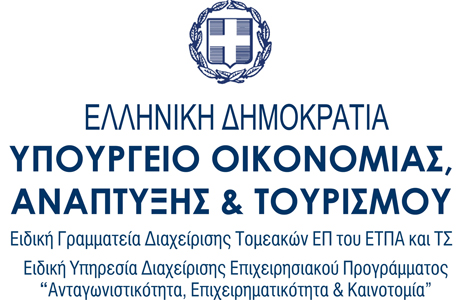 «Ενίσχυση της Αυτοαπασχόλησης ΠτυχιούχωνΤριτοβάθμιας Εκπαίδευσης»ΕΙΔΙΚΗ ΥΠΗΡΕΣΙΑ ΔΙΑΧΕΙΡΙΣΗΣ ΕΠΙΧΕΙΡΗΣΙΑΚΟΥ ΠΡΟΓΡΑΜΜΑΤΟΣ«Ανταγωνιστικότητα, Επιχειρηματικότητα και Καινοτομία (ΕΠΑνΕΚ)»ΥΠΟΔΕΙΓΜΑ ΕΝΤΥΠΟΥ ΥΠΟΒΟΛΗΣ ΑΙΤΗΣΗΣ ΧΡΗΜΑΤΟΔΟΤΗΣΗΣΠΕΡΙΕΧΟΜΕΝΑ1. ΓΕΝΙΚΑ ΣΤΟΙΧΕΙΑ ΠΡΟΣΚΛΗΣΗΣ	32. ΓΕΝΙΚΑ ΣΤΟΙΧΕΙΑ ΕΠΙΧΕΙΡΗΜΑΤΙΚΟΥ ΣΧΕΔΙΟΥ	33. ΣΤΟΙΧΕΙΑ ΝΟΜΙΜΟΥ ΕΚΠΡΟΣΩΠΟΥ (ΥΠΕΥΘΥΝΟΥ ΕΠΙΚΟΙΝΩΝΙΑΣ) & ΥΠΕΥΘΥΝΟΥ ΕΠΙΧΕΙΡΗΜΑΤΙΚΟΥ ΣΧΕΔΙΟΥ	64. ΚΩΔΙΚΟΙ ΑΡΙΘΜΟΙ ΔΡΑΣΤΗΡΙΟΤΗΤΩΝ (Κ.Α.Δ.) ΤΟΥ ΕΠΙΧΕΙΡΗΜΑΤΙΚΟΥ ΣΧΕΔΙΟΥ	85. ΣΤΟΙΧΕΙΑ ΔΙΚΑΙΟΥΧΩΝ/ ΕΤΑΙΡΩΝ/ΣΥΝΔΕΜΕΝΩΝ ΕΠΙΧΕΙΡΗΣΕΩΝ	86. ΟΙΚΟΝΟΜΙΚΗ ΚΑΤΑΣΤΑΣΗ	157. ΣΤΟΙΧΕΙΑ ΣΩΡΕΥΣΗΣ	169. ΓΕΝΙΚΗ ΠΕΡΙΓΡΑΦΗ ΕΠΙΧΕΙΡΗΜΑΤΙΚΟΥ ΣΧΕΔΙΟΥ	1810. ΑΝΑΛΥΤΙΚΟΣ ΠΙΝΑΚΑΣ ΚΑΙ ΚΑΤΗΓΟΡΙΕΣ ΔΑΠΑΝΩΝ	2011. ΧΡΗΜΑΤΟΔΟΤΙΚΟ ΣΧΗΜΑ	2212. ΧΡΟΝΟΔΙΑΓΡΑΜΜΑ	231. ΓΕΝΙΚΑ ΣΤΟΙΧΕΙΑ ΠΡΟΣΚΛΗΣΗΣ2. ΓΕΝΙΚΑ ΣΤΟΙΧΕΙΑ ΕΠΙΧΕΙΡΗΜΑΤΙΚΟΥ ΣΧΕΔΙΟΥ3. ΣΤΟΙΧΕΙΑ ΝΟΜΙΜΟΥ ΕΚΠΡΟΣΩΠΟΥ (ΥΠΕΥΘΥΝΟΥ ΕΠΙΚΟΙΝΩΝΙΑΣ) & ΥΠΕΥΘΥΝΟΥ ΕΠΙΧΕΙΡΗΜΑΤΙΚΟΥ ΣΧΕΔΙΟΥΤα στοιχεία του Υπεύθυνου ΕΠΙΧΕΙΡΗΜΑΤΙΚΟΥ ΣΧΕΔΙΟΥ να συμπληρώνονται εφόσον διαφέρουν από το (προτιθέμενο) Νόμιμο Εκπρόσωπο της εταιρείας4. ΚΩΔΙΚΟΙ ΑΡΙΘΜΟΙ ΔΡΑΣΤΗΡΙΟΤΗΤΩΝ (Κ.Α.Δ.) ΤΟΥ ΕΠΙΧΕΙΡΗΜΑΤΙΚΟΥ ΣΧΕΔΙΟΥΟΙ ΚΑΔ ΚΥΡΙΑΣ ΕΠΙΛΕΞΙΜΗΣ ΔΡΑΣΤΗΡΙΟΤΗΤΑΣ ΚΑΙ ΟΙ ΚΑΔ ΤΗΣ ΔΕΥΤΕΡΕΥΟΥΣΑΣ ΣΥΜΠΛΗΡΩΜΑΤΙΚΗΣ ΔΡΑΣΤΗΡΙΟΤΗΤΑΣ ΟΠΩΣ ΑΠΟΤΥΠΩΝΟΝΤΑΙ ΣΤΟΥΣ ΠΙΝΑΚΕΣ ΤΟΥ ΠΑΡΑΡΤΗΜΑΤΟΣ ΙΙ ΤΗΣ ΠΡΟΣΚΛΗΣΗΣ ΔΗΛΩΝΟΝΤΑΙ ΞΕΧΩΡΙΣΤΑ.ΠΑΡΕΧΕΤΑΙ Η ΔΥΝΑΤΟΤΗΤΑ ΠΡΟΣΘΗΚΗΣ ΟΣΩΝ ΚΑΔ (ΤΟΥ ΠΑΡΑΡΤΗΜΑΤΟΣ II ) ΕΠΙΘΥΜΕΙ Ο ΔΙΚΑΙΟΥΧΟΣ.5. ΣΤΟΙΧΕΙΑ ΔΙΚΑΙΟΥΧΩΝ/ ΕΤΑΙΡΩΝ/ΣΥΝΔΕΜΕΝΩΝ ΕΠΙΧΕΙΡΗΣΕΩΝΟι παρακάτω πίνακες (5.1.1 & 5.1.2) συμπληρώνονται για κάθε εταίρο και με προσθήκη τόσων εγγραφών όσων απαιτούνται ώστε το άθροισμα των επιμέρους ποσοστών συμμετοχής να ισούται με 100%. Ελέγχεται η ποσοστιαία κατανομή των εταιρικών μεριδίων προκειμένη να είναι ισομερής. ΑΝΑΛΟΓΑ ΜΕ ΤΟΝ ΑΡΙΘΜΟ ΚΑΙ ΤΗΝ ΚΑΤΗΓΟΡΙΑ ΕΤΑΙΡΩΝ ΠΟΥ ΔΗΛΩΝΕΤΑΙ ΣΤΟ ΠΕΔΙΟ 2.1.4Α ΔΗΛΩΝΟΝΤΑΙ ΤΑ ΣΤΟΙΧΕΙΑ ΤΩΝ ΔΙΚΑΙΟΥΧΩΝ ΜΕ ΤΑ  ΑΝΑΛΟΓΑ ΠΟΣΟΣΤΑ ΣΥΜΜΕΤΟΧΗΣ ΤΟΥΣ. Π.Χ. ΔΗΛΩΝΟΝΤΑΙ 4 ΕΤΑΙΡΟΙ (2 ΑΝΕΡΓΟΙ ΚΑΙ 2 ΑΥΤΟΑΠΑΣΧΟΛΟΥΜΕΝΟΙ, ΣΥΜΠΛΗΡΩΝΟΝΤΑΙ 2 ΦΟΡΜΕΣ ΤΟΥ ΠΙΝΑΚΑ 5.1.1 ΜΕ ΑΥΤΟΜΑΤΗ ΣΥΜΠΛΗΡΩΣΗ ΠΟΣΟΣΤΟΥ ΣΥΜΜΕΤΟΧΗΣ 25% ΕΚΑΣΤΟΣ ΕΤΑΙΡΟΣ ΚΑΙ 2 ΦΟΡΜΕΣ ΤΟΥ ΠΙΝΑΚΑ 5.1.2 ΜΕ ΑΥΤΟΜΑΤΗ ΣΥΜΠΛΗΡΩΣΗ ΠΟΣΟΣΤΟΥ ΣΥΜΜΕΤΟΧΗΣ 25% ΕΚΑΣΤΟΣ ΕΤΑΙΡΟΣ5.1.1.(Συμπληρώνεται από την Κατηγορία δικαιούχων Α: Άνεργοι)5.1.2. (Συμπληρώνεται από την Κατηγορία δικαιούχων Β: Αυτοαπασχολούμενοι)Με προσθήκη όσων εγγραφών απαιτούνταιΤα πεδία 5.2 & 5.3 συμπληρώνονται και από τις δύο κατηγορίες δικαιούχων/εταίρων6. ΟΙΚΟΝΟΜΙΚΗ ΚΑΤΑΣΤΑΣΗ 7. ΣΤΟΙΧΕΙΑ ΣΩΡΕΥΣΗΣΠροϋπόθεση για τη συνέχιση της διαδικασίας είναι η θετική απάντηση ΝΑΙ σε όλα τα ανωτέρω.ΑΝ ΟΧΙ ΔΕΝ ΙΚΑΝΟΠΟΙΕΙΤΑΙ Ο ΕΛΕΓΧΟΣ ΠΛΗΡΟΤΗΤΑΣ9. ΓΕΝΙΚΗ ΠΕΡΙΓΡΑΦΗ ΕΠΙΧΕΙΡΗΜΑΤΙΚΟΥ ΣΧΕΔΙΟΥ"Βασική αρχή της διαδικασίας αξιολόγησης συνιστά η μη πρόσβαση των αξιολογητών στα στοιχεία των επενδυτών αλλά και στον ηλεκτρονικό κωδικό της πρότασης, επομένως ΔΕΝ ΕΠΙΤΡΕΠΕΤΑΙ καμία αναφορά στα στοιχεία ταυτότητας του δικαιούχου ή/και των εταίρων του επιχειρηματικού σχεδίου ή σε οποιοδήποτε άλλο στοιχείο παραπέμπει στην ταυτότητα  του επιχειρηματικού σχεδίου."10. ΑΝΑΛΥΤΙΚΟΣ ΠΙΝΑΚΑΣ ΚΑΙ ΚΑΤΗΓΟΡΙΕΣ ΔΑΠΑΝΩΝΟι παρακάτω πίνακες συμπληρώνονται για κάθε δαπάνη και ανά κατηγορία και επαναλαμβάνονται όσες φορές απαιτείται.Σε περίπτωση χρήσης της κατηγορίας δαπάνης 8 (Αγορά/ Χρηματοδοτική μίσθωση εξοπλισμού/Διαμόρφωση εσωτερικού χώρου μικρής κλίμακας) υπάρχει υποχρέωση της διατήρησης της επένδυσης και για τρία (3) έτη μετά από την τελική πληρωμή της δημόσιας δαπάνης.Ο ΦΠΑ είναι επιλέξιμη δαπάνη, εφόσον ο δικαιούχος δεν έχει δικαίωμα έκπτωσης του.(Επαναλαμβάνεται ο παραπάνω πίνακας)Ο παραπάνω ΣΥΝΟΠΤΙΚΟΣ Πίνακας τροφοδοτείται αυτόματα από τους  ΑΝΑΛΥΤΙΚΟΥΣ Πίνακες δαπανών.Συγκεκριμένα η στήλη ΣΥΝΟΛΙΚΑ ΠΟΣΑ θα συμπληρώνεται αυτόματα ανά κατηγορία δαπάνης με το άθροισμα των συνολικών τιμών που έχουν συνδεθεί με την εκάστοτε κατηγορία δαπάνης στους ως ΑΝΑΛΥΤΙΚΟΥΣ Πίνακες.Τα ΕΠΙΛΕΞΙΜΑ ΠΟΣΑ επίσης συμπληρώνονται αυτόματα σύμφωνα με υπολογισμούς κατόπιν εφαρμογής των ανώτατων και κατώτατων ορίων σε ποσά και ποσοστά όπως αυτά εμφανίζονται στην Αναλυτική Πρόσκληση της Δράσης και λαμβάνοντας υπόψη τα ανώτατα και κατώτατα όρια του επιχορηγούμενου Π/Υ. Οι όροι και περιορισμοί περιγράφονται αναλυτικά στο Ι.1.6 – ΕΠΙΛΕΞΙΜΕΣ ΔΑΠΑΝΕΣ – ΠΡΟΫΠΟΛΟΓΙΣΜΟΣ ΠΡΑΞΕΩΝ της Πρόσκλησης11. ΧΡΗΜΑΤΟΔΟΤΙΚΟ ΣΧΗΜΑ 12. ΧΡΟΝΟΔΙΑΓΡΑΜΜΑΟ δικαιούχος αποδέχεται ότι τα μηνύματα που θα αποστέλλονται προς τον ΕΦ ή/και την ΕΥΔ ΕΠΑνΕΚ μέσω ηλεκτρονικού ταχυδρομείου και ειδικότερα στη διεύθυνση email που έχει δηλώσει στο σημείο 2.2.9 του Πίνακα ΒΑΣΙΚΑ ΣΤΟΙΧΕΙΑ ΦΟΡΕΑ ΕΠΙΧΕΙΡΗΜΑΤΙΚΟΥ ΣΧΕΔΙΟΥ (ΕΠΙΧΕΙΡΗΣΗΣ)  του Έντυπου Υποβολής, επέχουν θέση κοινοποίησης και συνεπάγονται την έναρξη όλων των εννόμων συνεπειών και προθεσμιών. ΑΠΟΔΕΧΟΜΑΙ Η αίτηση χρηματοδότησης επέχει θέση υπεύθυνης δήλωσης του άρθρου 8 του ν.1599/1986 (ΦΕΚ Α΄75) για τα στοιχεία που αναφέρονται σε αυτήν. Συνεπώς, θα πρέπει να εμφανίζει ταυτότητα περιεχομένου με τα σχετικά δικαιολογητικά. Η ανακρίβεια των στοιχείων που δηλώνονται στην αίτηση επισύρει τις προβλεπόμενες ποινικές και διοικητικές κυρώσεις.Οι δικαιούχοι φέρουν την ευθύνη α) της πλήρους και ορθής συμπλήρωσης της ηλεκτρονικής τους αίτησης χρηματοδότησης και β) της υποβολής αυτής στο ΠΣΚΕ. Διόρθωση ή τροποποίηση ή συμπλήρωση των αιτήσεων, συμπλήρωση τυχόν ελλειπόντων στοιχείων, έστω και συμπληρωματικών ή διευκρινιστικών, δεν επιτρέπεται μετά την ολοκλήρωση της ηλεκτρονικής υποβολής της αίτησης.  ΑΠΟΔΕΧΟΜΑΙ ΚΩΔΙΚΟΣ ΠΡΑΞΗΣ (ΕΡΓΟΥ) (ΑΡΙΘΜΟΣ ΗΛΕΚΤΡΟΝΙΚΗΣ ΥΠΟΒΟΛΗΣ)Ημερομηνία ηλεκτρονικής υποβολής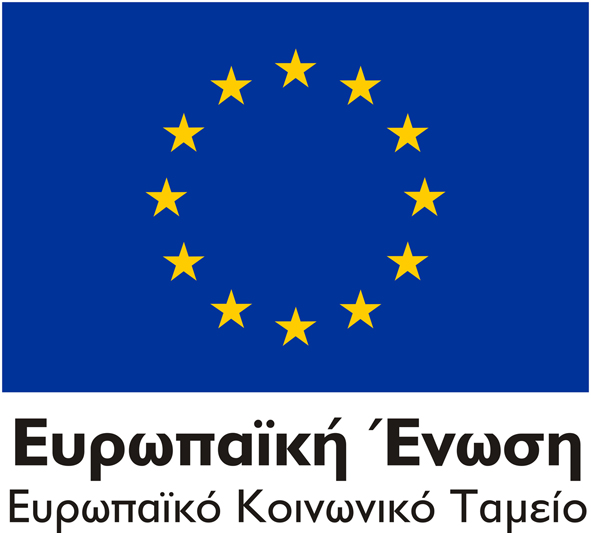 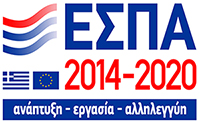 ΓΕΝΙΚΑ ΣΤΟΙΧΕΙΑ ΠΡΟΣΚΛΗΣΗΣ1.0 Κωδικός Πρόσκλησης1.0 Κωδικός ΠρόσκλησηςΣύμφωνα με ΟΠΣ ΕΣΠΑ1.1. ΕΠ 1.1. ΕΠ Σύμφωνα με ΟΠΣ ΕΣΠΑ1.2. ΑΞΟΝΑΣ 1.2. ΑΞΟΝΑΣ 02 Προσαρμογή εργαζομένων, επιχειρήσεων και επιχειρηματικού περιβάλλοντος στις νέες αναπτυξιακές απαιτήσειςΉ02Σ  Προσαρμογή εργαζομένων, επιχειρήσεων και επιχειρηματικού περιβάλλοντος στις νέες αναπτυξιακές απαιτήσεις (Στερεά Ελλάδα, Νότιο Αιγαίο)1.3. ΕΙΔΙΚΟΣ ΣΤΟΧΟΣ8iii:Αύξηση της υγιούς νεοφυούς επιχειρηματικότητας και αυτοαπασχόλησης8iii:Αύξηση της υγιούς νεοφυούς επιχειρηματικότητας και αυτοαπασχόλησης1.4. ΘΕΜΑΤΙΚΟΣ ΣΤΟΧΟΣ1.4. ΘΕΜΑΤΙΚΟΣ ΣΤΟΧΟΣ08: Προώθηση της βιώσιμης και ποιοτικής απασχόλησης και υποστήριξη της κινητικότητας των εργαζομένων 1.5. ΕΙΔΟΣ ΕΝΙΣΧΥΣΗΣ1.5. ΕΙΔΟΣ ΕΝΙΣΧΥΣΗΣΕπιχορήγηση (Grant)1.6. Καθεστώς Ενίσχυσης (Θεσμικό Πλαίσιο)1.6. Καθεστώς Ενίσχυσης (Θεσμικό Πλαίσιο)1407/2013 De Minimis1.7. Ταμείο1.7. ΤαμείοΕΚΤ 1.8. ΤΟ ΕΠΙΧΕΙΡΗΜΑΤΙΚΟ ΣΧΕΔΙΟ ΘΑ ΥΛΟΠΟΙΗΘΕΙ ΜΕ ΕΦΑΡΜΟΓΗ ΤΗΣ ΡΗΤΡΑΣ ΕΥΕΛΙΞΙΑΣ 1.8. ΤΟ ΕΠΙΧΕΙΡΗΜΑΤΙΚΟ ΣΧΕΔΙΟ ΘΑ ΥΛΟΠΟΙΗΘΕΙ ΜΕ ΕΦΑΡΜΟΓΗ ΤΗΣ ΡΗΤΡΑΣ ΕΥΕΛΙΞΙΑΣ Σύμφωνα με τον Συνοπτικό Πίνακα Δαπανών (ενεργοποίηση δαπάνης κατηγορίας 8)  Α.ΣΤΟΙΧΕΙΑ ΤΑΥΤΟΤΗΤΑΣ ΕΠΙΧΕΙΡΗΜΑΤΙΚΟΥ ΣΧΕΔΙΟΥΤίτλος ΠράξηςΑΥΤΟΜΑΤΑ ΘΑ ΑΝΤΛΕΙΤΑΙ ΑΠΟ ΤΗΝ ΕΠΩΝΥΜΙΑ ΕΠΙΧΕΙΡΗΣΗΣ (ΠΕΔΙΟ 2.1.1 Α)Τίτλος Πράξης (Αγγλικά) ΑΥΤΟΜΑΤΑ ΘΑ ΑΝΤΛΕΙΤΑΙ ΑΠΟ ΤΗΝ ΕΠΩΝΥΜΙΑ ΕΠΙΧΕΙΡΗΣΗΣ (ΠΕΔΙΟ 2.1.1 Β)2. ΒΑΣΙΚΑ ΣΤΟΙΧΕΙΑ ΦΟΡΕΑ ΕΠΙΧΕΙΡΗΜΑΤΙΚΟΥ ΣΧΕΔΙΟΥ (ΕΠΙΧΕΙΡΗΣΗΣ)2.1ΓΕΝΙΚΑ ΣΤΟΙΧΕΙΑΓΕΝΙΚΑ ΣΤΟΙΧΕΙΑ2.1.1.Α ΕΠΩΝΥΜΙΑ ΕΠΙΧΕΙΡΗΣΗΣ2.1.1.Α ΕΠΩΝΥΜΙΑ ΕΠΙΧΕΙΡΗΣΗΣ ΓΙΑ ΤΙΣ ΥΦΙΣΤΑΜΕΝΕΣ ΒΑΣΕΙ ΕΓΓΡΑΦΟΥ ΑΠΟ Δ.Ο.Υ./ ΓΙΑ ΤΙΣ ΥΠΟ ΣΥΣΤΑΣΗ ΒΑΣΕΙ ΔΗΛΩΣΗΣ 2.1.1.Β ΕΠΩΝΥΜΙΑ ΕΠΙΧΕΙΡΗΣΗΣ (Αγγλικά)2.1.1.Β ΕΠΩΝΥΜΙΑ ΕΠΙΧΕΙΡΗΣΗΣ (Αγγλικά) ΓΙΑ ΤΙΣ ΥΦΙΣΤΑΜΕΝΕΣ ΒΑΣΕΙ ΕΓΓΡΑΦΟΥ ΑΠΟ Δ.Ο.Υ./ ΓΙΑ ΤΙΣ ΥΠΟ ΣΥΣΤΑΣΗ ΒΑΣΕΙ ΔΗΛΩΣΗΣ 2.1.2. ΔΙΑΚΡΙΤΙΚΟΣ ΤΙΤΛΟΣ ΕΠΙΧΕΙΡΗΣΗΣ2.1.2. ΔΙΑΚΡΙΤΙΚΟΣ ΤΙΤΛΟΣ ΕΠΙΧΕΙΡΗΣΗΣΒΑΣΕΙ ΕΓΓΡΑΦΟΥ ΑΠΟ Δ.Ο.Υ./ ΓΙΑ ΤΙΣ ΥΠΟ ΙΔΡΥΣΗ ΒΑΣΕΙ ΔΗΛΩΣΗΣ (Δεν είναι υποχρεωτική η συμπλήρωση του)2.1.3Α . ΕΙΔΟΣ ΕΠΙΧΕΙΡΗΣΗΣ2.1.3Α . ΕΙΔΟΣ ΕΠΙΧΕΙΡΗΣΗΣΥΦΙΣΤΑΜΕΝΗ/ΥΠΟ ΣΥΣΤΑΣΗ2.1.3Β . ΗΜΕΡΟΜΗΝΙΑ ΙΔΡΥΣΗΣ2.1.3Β . ΗΜΕΡΟΜΗΝΙΑ ΙΔΡΥΣΗΣΓΙΑ ΤΙΣ ΥΦΙΣΤΑΜΕΝΕΣ ΒΑΣΕΙ ΕΓΓΡΑΦΟΥ ΑΠΟ Δ.Ο.Υ./ ΚΕΝΟ ΓΙΑ ΤΙΣ ΥΠΟ ΣΥΣΤΑΣΗ 2.1.4Α. ΕΝΔΕΙΞΗ ΔΙΚΑΙΟΥΧΟΥ/ΕΤΑΙΡΩΝ2.1.4Α. ΕΝΔΕΙΞΗ ΔΙΚΑΙΟΥΧΟΥ/ΕΤΑΙΡΩΝΑΝΕΡΓΟΣ/ΑΥΤΟΑΠΑΣΧΟΛΟΥΜΕΝΟΣ/ΣΥΝΕΡΓΑΤΙΚΟ ΣΧΗΜΑ2.1.4Α. ΕΝΔΕΙΞΗ ΔΙΚΑΙΟΥΧΟΥ/ΕΤΑΙΡΩΝ2.1.4Α. ΕΝΔΕΙΞΗ ΔΙΚΑΙΟΥΧΟΥ/ΕΤΑΙΡΩΝΕΑΝ ΣΥΝΕΡΓΑΤΙΚΟ ΣΧΗΜΑ ΤΟΤΕ:1. ΑΡΙΘΜΟΣ ΕΤΑΙΡΩΝ (συμπληρώνεται ο αριθμός)2. ΚΑΤΗΓΟΡΙΑ ΕΤΑΙΡΩΝΑΝΕΡΓΟΣ (συμπληρώνεται αριθμός)ΑΥΤΟΑΠΑΣΧΟΛΟΥΜΕΝΟΣ (συμπληρώνεται αριθμός)2.1.4Β. ΝΟΜΙΚΗ ΜΟΡΦΗ2.1.4Β. ΝΟΜΙΚΗ ΜΟΡΦΗΑΤΟΜΙΚΗ/ΟΕ/ΕΕ/ΙΚΕ/ΕΠΕ/ΣΥΝΕΤΑΙΡΙΣΜΟΣ/ΚΟΙΝ.Σ.Επ. 2.1.5. Α.Φ.Μ.2.1.5. Α.Φ.Μ.Συμπληρώνεται ΜΟΝΟ από τις υφιστάμενες 2.1.6. Δ.Ο.Υ.2.1.6. Δ.Ο.Υ.ΕΠΙΛΟΓΗ ΑΠΟ ΛΙΣΤΑ/ Συμπληρώνεται ΜΟΝΟ από τις υφιστάμενες2.1.7. ΕΙΔΟΣ ΒΙΒΛΙΩΝ2.1.7. ΕΙΔΟΣ ΒΙΒΛΙΩΝΒ/Γ ΚΑΤΗΓΟΡΙΑΣ (Συμπληρώνεται μόνο για τις υφιστάμενες)2.1.8. ΑΝΤΙΚΕΙΜΕΝΟ ΔΡΑΣΤΗΡΙΟΤΗΤΑΣ2.1.8. ΑΝΤΙΚΕΙΜΕΝΟ ΔΡΑΣΤΗΡΙΟΤΗΤΑΣΠΕΡΙΓΡΑΦΗ ΒΑΣΕΙ ΚΑΔ ΕΠΙΧΕΙΡΗΜΑΤΙΚΟΥ ΣΧΕΔΙΟΥ/ ΘΑ ΑΝΤΛΕΙΤΑΙ ΑΠΟ ΤΟ ΚΕΦ. 4.ΚΑΔ (ΚΥΡΙΟΥΣ ΚΑΙ ΔΕΥΤΕΡΕΥΟΝΤΕΣ)2.1.9. ΜΕΓΕΘΟΣ ΕΠΙΧΕΙΡΗΣΗΣ2.1.9. ΜΕΓΕΘΟΣ ΕΠΙΧΕΙΡΗΣΗΣΠΟΛΥ ΜΙΚΡΗ/ΜΙΚΡΗ/ΜΕΣΑΙΑ (drop down menu)2.1.10. Η ΕΠΙΧΕΙΡΗΣΗ ΕΙΝΑΙ FRANCHISE/SHOP IN  SHOP/ΔΙΚΤΥΟ ΠΡΑΚΤΟΡΕΥΣΗΣ2.1.10. Η ΕΠΙΧΕΙΡΗΣΗ ΕΙΝΑΙ FRANCHISE/SHOP IN  SHOP/ΔΙΚΤΥΟ ΠΡΑΚΤΟΡΕΥΣΗΣΝΑΙ/ΟΧΙ2.1.11. Η ΕΠΙΧΕΙΡΗΣΗ ΕΙΝΑΙ ΕΞΩΧΩΡΙΑ (OFFSHORE)2.1.11. Η ΕΠΙΧΕΙΡΗΣΗ ΕΙΝΑΙ ΕΞΩΧΩΡΙΑ (OFFSHORE)ΝΑΙ/ΟΧΙ2.1.12 ΥΠΑΓΕΤΑΙ Η ΔΡΑΣΤΗΡΙΟΤΗΤΑ ΤΟΥ ΕΠΙΧΕΙΡΗΜΑΤΙΚΟΥ ΣΧΕΔΙΟΥ ΣΕ ΚΑΘΕΣΤΩΣ ΦΠΑ; ΝΑΙ/ΟΧΙ 2.2ΔΙΕΥΘΥΝΣΗ ΕΔΡΑΣ (ΣΥΜΦΩΝΑ ΜΕ ΤΗΝ NUTS Level II Κωδικοποίηση)ΔΙΕΥΘΥΝΣΗ ΕΔΡΑΣ (ΣΥΜΦΩΝΑ ΜΕ ΤΗΝ NUTS Level II Κωδικοποίηση)ΔΙΕΥΘΥΝΣΗ ΕΔΡΑΣ (ΣΥΜΦΩΝΑ ΜΕ ΤΗΝ NUTS Level II Κωδικοποίηση)2.2.1. ΠΕΡΙΦΕΡΕΙΑ2.2.1. ΠΕΡΙΦΕΡΕΙΑ2.2.1. ΠΕΡΙΦΕΡΕΙΑΕΠΙΛΟΓΗ ΑΠΟ ΛΙΣΤΑ -ΥΠΟΧΡΕΩΤΙΚΟ2.2.2. ΠΕΡΙΦΕΡΕΙΑΚΗ ΕΝΟΤΗΤΑ2.2.2. ΠΕΡΙΦΕΡΕΙΑΚΗ ΕΝΟΤΗΤΑ2.2.2. ΠΕΡΙΦΕΡΕΙΑΚΗ ΕΝΟΤΗΤΑΕΠΙΛΟΓΗ ΑΠΟ ΛΙΣΤΑ--ΥΠΟΧΡΕΩΤΙΚΟ2.2.3. ΔΗΜΟΣ – ΚΟΙΝΟΤΗΤΑ2.2.3. ΔΗΜΟΣ – ΚΟΙΝΟΤΗΤΑ2.2.3. ΔΗΜΟΣ – ΚΟΙΝΟΤΗΤΑΕΠΙΛΟΓΗ ΑΠΟ ΛΙΣΤΑ--ΥΠΟΧΡΕΩΤΙΚΟ2.2.4. ΔΗΜΟΤΙΚΟ ΔΙΑΜΕΡΙΣΜΑ2.2.4. ΔΗΜΟΤΙΚΟ ΔΙΑΜΕΡΙΣΜΑ2.2.4. ΔΗΜΟΤΙΚΟ ΔΙΑΜΕΡΙΣΜΑΕΠΙΛΟΓΗ ΑΠΟ ΛΙΣΤΑ--ΥΠΟΧΡΕΩΤΙΚΟ2.2.5. ΔΙΕΥΘΥΝΣΗ ΕΔΡΑΣ2.2.5. ΔΙΕΥΘΥΝΣΗ ΕΔΡΑΣΟΔΟΣ – ΑΡΙΘΜΟΣΠΡΟΑΙΡΕΤΙΚΟ2.2.5. ΔΙΕΥΘΥΝΣΗ ΕΔΡΑΣ2.2.5. ΔΙΕΥΘΥΝΣΗ ΕΔΡΑΣΤΟΠΟΘΕΣΙΑΠΡΟΑΙΡΕΤΙΚΟ2.2.5. ΔΙΕΥΘΥΝΣΗ ΕΔΡΑΣ2.2.5. ΔΙΕΥΘΥΝΣΗ ΕΔΡΑΣΤΑΧ. ΚΩΔΙΚΟΣΠΡΟΑΙΡΕΤΙΚΟ2.2.6. ΤΗΛΕΦΩΝΟ ΕΠΙΚΟΙΝΩΝΙΑΣ2.2.6. ΤΗΛΕΦΩΝΟ ΕΠΙΚΟΙΝΩΝΙΑΣ2.2.6. ΤΗΛΕΦΩΝΟ ΕΠΙΚΟΙΝΩΝΙΑΣΥΠΟΧΡΕΩΤΙΚΟ2.2.7. FAX2.2.7. FAX2.2.7. FAXΠΡΟΑΙΡΕΤΙΚΟ2.2.8. Ιστοχώρος (Website)2.2.8. Ιστοχώρος (Website)2.2.8. Ιστοχώρος (Website)ΠΡΟΑΙΡΕΤΙΚΟ2.2.9. Ηλεκτρονική Διεύθυνση (e-mail)2.2.9. Ηλεκτρονική Διεύθυνση (e-mail)2.2.9. Ηλεκτρονική Διεύθυνση (e-mail)ΥΠΟΧΡΕΩΤΙΚΟ (ΝΑ ΕΙΝΑΙ ΤΟ ΙΔΙΟ ΜΕ ΤΟΥ ΝΟΜΙΜΟΥ ΕΚΠΡΟΣΩΠΟΥ ΚΑΙ ΑΥΤΟ ΠΟΥ ΔΕΣΜΕΥΕΤΑΙ Η ΕΠΙΧΕΙΡΗΣΗ ΝΑ ΛΑΜΒΑΝΕΙ ΤΑ ΣΧΕΤΙΚΑ ΜΕ ΤΗ ΔΡΑΣΗ3.1ΣΤΟΙΧΕΙΑ ΝΟΜΙΜΟΥ ΕΚΠΡΟΣΩΠΟΥΣΤΟΙΧΕΙΑ ΝΟΜΙΜΟΥ ΕΚΠΡΟΣΩΠΟΥΣΤΟΙΧΕΙΑ ΝΟΜΙΜΟΥ ΕΚΠΡΟΣΩΠΟΥΕΠΩΝΥΜΟΕΠΩΝΥΜΟΕΠΩΝΥΜΟΣυμπληρώνεται το επώνυμο του νομίμου εκπροσώπου της επιχείρησης για τις υφιστάμενες επιχειρήσεις και του προτιθέμενου νομίμου εκπροσώπου ή υπευθύνου επικοινωνίας για τις υπό σύσταση επιχειρήσεις (υποχρεωτικό πεδίο)ΟΝΟΜΑΟΝΟΜΑΟΝΟΜΑΣυμπληρώνεται το όνομα του νομίμου εκπροσώπου της επιχείρησης για τις υφιστάμενες και νέες επιχειρήσεις και του προτιθέμενου νομίμου εκπροσώπου ή υπευθύνου επικοινωνίας για τις υπό σύσταση επιχειρήσεις (υποχρεωτικό πεδίο)Α.Φ.Μ./ TIN (Tax Identification Number)Α.Φ.Μ./ TIN (Tax Identification Number)Α.Φ.Μ./ TIN (Tax Identification Number)Συμπληρώνεται ο ΑΦΜ του νομίμου εκπροσώπου της επιχείρησης για τις υφιστάμενες και νέες επιχειρήσεις και του προτιθέμενου νομίμου εκπροσώπου ή υπευθύνου επικοινωνίας για τις υπό σύσταση επιχειρήσεις (υποχρεωτικό πεδίο)ΕΓΓΡΑΦΟ ΤΑΥΤΟΠΟΙΗΣΗΣ ΝΟΜΙΜΟΥ ΕΚΠΡΟΣΩΠΟΥ ΕΓΓΡΑΦΟ ΤΑΥΤΟΠΟΙΗΣΗΣ ΝΟΜΙΜΟΥ ΕΚΠΡΟΣΩΠΟΥ ΕΓΓΡΑΦΟ ΤΑΥΤΟΠΟΙΗΣΗΣ ΝΟΜΙΜΟΥ ΕΚΠΡΟΣΩΠΟΥ Συμπληρώνεται ο αριθμός του  εγγράφου ταυτοποίησης του νομίμου εκπροσώπου της επιχείρησης για τις υφιστάμενες επιχειρήσεις και του προτιθέμενου νομίμου εκπροσώπου ή υπευθύνου επικοινωνίας για τις υπό σύσταση επιχειρήσεις (υποχρεωτικό πεδίο)ΔΙΕΥΘΥΝΣΗ ΔΙΕΥΘΥΝΣΗ ΟΔΟΣ – ΑΡΙΘΜΟΣΥποχρεωτική συμπλήρωσηΔΙΕΥΘΥΝΣΗ ΔΙΕΥΘΥΝΣΗ ΠΟΛΗΥποχρεωτική συμπλήρωσηΔΙΕΥΘΥΝΣΗ ΔΙΕΥΘΥΝΣΗ ΤΑΧ. ΚΩΔΙΚΟΣΥποχρεωτική συμπλήρωσηΤΗΛΕΦΩΝΟ (Σταθερό)ΤΗΛΕΦΩΝΟ (Σταθερό)ΤΗΛΕΦΩΝΟ (Σταθερό)Συμπληρώνεται το σταθερό  τηλέφωνο στην επαγγελματική διεύθυνση του νομίμου εκπροσώπου της επιχείρησης για τις υφιστάμενες και του προτιθέμενου νομίμου εκπροσώπου ή υπευθύνου επικοινωνίας για τις υπό σύσταση επιχειρήσεις (υποχρεωτικό πεδίο)ΤΗΛΕΦΩΝΟ (Κινητό)ΤΗΛΕΦΩΝΟ (Κινητό)ΤΗΛΕΦΩΝΟ (Κινητό)Συμπληρώνεται το κινητό τηλέφωνο του νομίμου εκπροσώπου της επιχείρησης για τις υφιστάμενες και του προτιθέμενου νομίμου εκπροσώπου ή υπευθύνου επικοινωνίας για τις υπό σύσταση επιχειρήσεις (υποχρεωτικό πεδίο)FAXFAXFAXΣυμπληρώνεται το fax στην επαγγελματική διεύθυνση του νομίμου εκπροσώπου της επιχείρησης για τις υφιστάμενες και του προτιθέμενου νομίμου εκπροσώπου ή υπευθύνου επικοινωνίας για τις υπό σύσταση επιχειρήσεις (ΠΡΟΑΙΡΕΤΙΚΟ ΠΡΟΣ ΣΥΜΠΛΗΡΩΣΗ)e-maile-maile-mailΣυμπληρώνεται το e-mail του νομίμου εκπροσώπου της επιχείρησης για τις υφιστάμενες και του προτιθέμενου νομίμου εκπροσώπου ή υπευθύνου επικοινωνίας για τις υπό σύσταση επιχειρήσεις. Θα πρέπει να συμφωνεί με το e-mail του πεδίου 2.2.9 (υποχρεωτικό πεδίο)3.2ΣΤΟΙΧΕΙΑ ΥΠΕΥΘΥΝΟΥ ΕΠΙΧΕΙΡΗΜΑΤΙΚΟΥ ΣΧΕΔΙΟΥ ΣΤΟΙΧΕΙΑ ΥΠΕΥΘΥΝΟΥ ΕΠΙΧΕΙΡΗΜΑΤΙΚΟΥ ΣΧΕΔΙΟΥ ΣΤΟΙΧΕΙΑ ΥΠΕΥΘΥΝΟΥ ΕΠΙΧΕΙΡΗΜΑΤΙΚΟΥ ΣΧΕΔΙΟΥ Ο ΥΠΕΥΘΥΝΟΣ ΕΠΙΧΕΙΡΗΜΑΤΙΚΟΥ ΣΧΕΔΙΟΥ ΕΙΝΑΙ ΙΔΙΟΣ ΜΕ ΤΟ ΝΟΜΙΜΟ ΕΚΠΡΟΣΩΠΟ;  ΝΑΙ/ΟΧΙΟ ΥΠΕΥΘΥΝΟΣ ΕΠΙΧΕΙΡΗΜΑΤΙΚΟΥ ΣΧΕΔΙΟΥ ΕΙΝΑΙ ΙΔΙΟΣ ΜΕ ΤΟ ΝΟΜΙΜΟ ΕΚΠΡΟΣΩΠΟ;  ΝΑΙ/ΟΧΙΟ ΥΠΕΥΘΥΝΟΣ ΕΠΙΧΕΙΡΗΜΑΤΙΚΟΥ ΣΧΕΔΙΟΥ ΕΙΝΑΙ ΙΔΙΟΣ ΜΕ ΤΟ ΝΟΜΙΜΟ ΕΚΠΡΟΣΩΠΟ;  ΝΑΙ/ΟΧΙΕΠΩΝΥΜΟΕΠΩΝΥΜΟΕΠΩΝΥΜΟΟΝΟΜΑΟΝΟΜΑΟΝΟΜΑΑ.Φ.Μ./TIN (Tax Identification Number)Α.Φ.Μ./TIN (Tax Identification Number)Α.Φ.Μ./TIN (Tax Identification Number)ΠΕΡΙΦΕΡΕΙΑΚΗ ΕΝΟΤΗΤΑΠΕΡΙΦΕΡΕΙΑΚΗ ΕΝΟΤΗΤΑΠΕΡΙΦΕΡΕΙΑΚΗ ΕΝΟΤΗΤΑΕΠΙΛΟΓΗ ΑΠΟ ΛΙΣΤΑΔΙΕΥΘΥΝΣΗ ΕΠΙΚΟΙΝΩΝΙΑΣΔΙΕΥΘΥΝΣΗ ΕΠΙΚΟΙΝΩΝΙΑΣΟΔΟΣ – ΑΡΙΘΜΟΣΔΙΕΥΘΥΝΣΗ ΕΠΙΚΟΙΝΩΝΙΑΣΔΙΕΥΘΥΝΣΗ ΕΠΙΚΟΙΝΩΝΙΑΣΠΟΛΗΔΙΕΥΘΥΝΣΗ ΕΠΙΚΟΙΝΩΝΙΑΣΔΙΕΥΘΥΝΣΗ ΕΠΙΚΟΙΝΩΝΙΑΣΤΑΧ. ΚΩΔΙΚΟΣΤΗΛΕΦΩΝΟ (Σταθερό)ΤΗΛΕΦΩΝΟ (Σταθερό)ΤΗΛΕΦΩΝΟ (Σταθερό)ΤΗΛΕΦΩΝΟ (Κινητό)ΤΗΛΕΦΩΝΟ (Κινητό)ΤΗΛΕΦΩΝΟ (Κινητό)FAXFAXFAXe-maile-maile-mail4.Κ.Α.Δ. ΕΠΙΧΕΙΡΗΜΑΤΙΚΟΥ ΣΧΕΔΙΟΥ (NACE Level Group)Κ.Α.Δ. ΚΥΡΙΑΣ ΔΡΑΣΤΗΡΙΟΤΗΤΑΣ ΕΠΙΧΕΙΡΗΜΑΤΙΚΟΥ ΣΧΕΔΙΟΥ Κ.Α.Δ. ΚΥΡΙΑΣ ΔΡΑΣΤΗΡΙΟΤΗΤΑΣ ΕΠΙΧΕΙΡΗΜΑΤΙΚΟΥ ΣΧΕΔΙΟΥ Κ.Α.Δ. ΚΥΡΙΑΣ ΔΡΑΣΤΗΡΙΟΤΗΤΑΣ ΕΠΙΧΕΙΡΗΜΑΤΙΚΟΥ ΣΧΕΔΙΟΥ Α/ΑΚωδικόςΠεριγραφή Κ.Α.Δ.Περιγραφή Κ.Α.Δ.1ΕΠΙΛΟΓΗ ΑΠΟ ΛΙΣΤΑ ΟΠΟΥ ΠΕΡΙΕΧΕΙ ΟΛΟΥΣ ΤΟΥΣ ΕΠΙΛΕΞΙΜΟΥΣ Κ.Α.Δ. (ΠΑΡΑΡΤΗΜΑ ΙΙ ΤΗΣ ΠΡΟΣΚΛΗΣΗΣ)ΕΠΙΛΟΓΗ ΑΠΟ ΛΙΣΤΑ ΟΠΟΥ ΠΕΡΙΕΧΕΙ ΟΛΟΥΣ ΤΟΥΣ ΕΠΙΛΕΞΙΜΟΥΣ Κ.Α.Δ. ΕΠΙΛΟΓΗ ΑΠΟ ΛΙΣΤΑ ΟΠΟΥ ΠΕΡΙΕΧΕΙ ΟΛΟΥΣ ΤΟΥΣ ΕΠΙΛΕΞΙΜΟΥΣ Κ.Α.Δ. Κ.Α.Δ. ΔΕΥΤΕΡΕΥΟΥΣΩΝ ΣΥΜΠΛΗΡΩΜΑΤΙΚΩΝ ΔΡΑΣΤΗΡΙΟΤΗΤΩΝΚ.Α.Δ. ΔΕΥΤΕΡΕΥΟΥΣΩΝ ΣΥΜΠΛΗΡΩΜΑΤΙΚΩΝ ΔΡΑΣΤΗΡΙΟΤΗΤΩΝΚ.Α.Δ. ΔΕΥΤΕΡΕΥΟΥΣΩΝ ΣΥΜΠΛΗΡΩΜΑΤΙΚΩΝ ΔΡΑΣΤΗΡΙΟΤΗΤΩΝΑ/ΑΚωδικόςΠεριγραφή Κ.Α.Δ.1ΕΠΙΛΟΓΗ ΑΠΟ ΛΙΣΤΑ ΟΠΟΥ ΠΕΡΙΕΧΕΙ ΟΛΟΥΣ ΤΟΥΣ ΔΕΥΤΕΡΕΥΟΝΤΕΣ ΣΥΜΠΛΗΡΩΜΑΤΙΚΟΥΣ  Κ.Α.Δ. (ΠΑΡΑΡΤΗΜΑ ΙΙ ΤΗΣ ΠΡΟΣΚΛΗΣΗΣ)ΕΠΙΛΟΓΗ ΑΠΟ ΛΙΣΤΑ ΟΠΟΥ ΠΕΡΙΕΧΕΙ ΟΛΟΥΣ ΤΟΥΣ ΔΕΥΤΕΡΕΥΟΝΤΕΣ ΣΥΜΠΛΗΡΩΜΑΤΙΚΟΥΣ  Κ.Α.Δ.5.1.ΣΤΟΙΧΕΙΑ ΔΙΚΑΙΟΥΧΩΝ/ΕΤΑΙΡΩΝ ΤΟΥ ΕΠΙΧΕΙΡΗΜΑΤΙΚΟΥ ΣΧΕΔΙΟΥΠΟΣΟΣΤΟ ΣΥΜΜΕΤΟΧΗΣ ΣΤΟ ΕΠΙΧΕΙΡΗΜΑΤΙΚΟ ΣΧΕΔΙΟΠΟΣΟΣΤΟ ΣΥΜΜΕΤΟΧΗΣ ΣΤΟ ΕΠΙΧΕΙΡΗΜΑΤΙΚΟ ΣΧΕΔΙΟΟΝΟΜΑΤΕΠΩΝΥΜΟ ΟΝΟΜΑΤΕΠΩΝΥΜΟ ΟΝΟΜΑΤΕΠΩΝΥΜΟ ΟΝΟΜΑΤΕΠΩΝΥΜΟ %%ΔΙΚΑΙΟΥΧΟΣ/ΕΤΑΙΡΟΣ ΕΚΤΟΣ ΕΛΛΑΔΟΣΔΙΚΑΙΟΥΧΟΣ/ΕΤΑΙΡΟΣ ΕΚΤΟΣ ΕΛΛΑΔΟΣΝΑΙ/ΟΧΙΝΑΙ/ΟΧΙΝΑΙ/ΟΧΙΝΑΙ/ΟΧΙΑ.Φ.Μ./TIN (Tax Identification Number)Α.Φ.Μ./TIN (Tax Identification Number)Α. Δ. Τ/ΔΙΑΒΑΤΗΡΙΟΑ. Δ. Τ/ΔΙΑΒΑΤΗΡΙΟΔ.Ο.ΥΔ.Ο.ΥΕΠΙΛΟΓΗ ΑΠΟ ΛΙΣΤΑΕΠΙΛΟΓΗ ΑΠΟ ΛΙΣΤΑΕΠΙΛΟΓΗ ΑΠΟ ΛΙΣΤΑΕΠΙΛΟΓΗ ΑΠΟ ΛΙΣΤΑΟΙΚΟΓΕΝΕΙΑΚΗ ΚΑΤΑΣΤΑΣΗΟΙΚΟΓΕΝΕΙΑΚΗ ΚΑΤΑΣΤΑΣΗΑΓΑΜΟΣ/ΕΓΓΑΜΟΣΑΓΑΜΟΣ/ΕΓΓΑΜΟΣΑΓΑΜΟΣ/ΕΓΓΑΜΟΣΑΓΑΜΟΣ/ΕΓΓΑΜΟΣΦΥΛΟ (ΑΡΡΕΝ Ή ΘΗΛΥ)ΦΥΛΟ (ΑΡΡΕΝ Ή ΘΗΛΥ)ΗΜΕΡΟΜΗΝΙΑ ΓΕΝΝΗΣΗΣΗΜΕΡΟΜΗΝΙΑ ΓΕΝΝΗΣΗΣΔΙΕΥΘΥΝΣΗ ΚΑΤΟΙΚΙΑΣΧΩΡΑ ΕΓΚΑΤΑΣΤΑΣΗΣ/ΔΙΑΜΟΝΗΣΔΙΕΥΘΥΝΣΗ ΚΑΤΟΙΚΙΑΣΟΔΟΣ – ΑΡΙΘΜΟΣΔΙΕΥΘΥΝΣΗ ΚΑΤΟΙΚΙΑΣΠΟΛΗΔΙΕΥΘΥΝΣΗ ΚΑΤΟΙΚΙΑΣΤΑΧ. ΚΩΔΙΚΑΣΤΗΛΕΦΩΝΟ ΕΠΙΚΟΙΝΩΝΙΑΣΤΗΛΕΦΩΝΟ ΕΠΙΚΟΙΝΩΝΙΑΣFAXFAXe-maile-mailΑΠΟΦΟΙΤΟΣ ΣΧΟΛΗΣ ΑΕΙ/ΤΕΙ ΚΑΤΑ ΤΗΝ ΗΜΕΡΟΜΗΝΙΑ ΥΠΟΒΟΛΗΣ ΤΗΣ ΑΙΤΗΣΗΣ(ΟΝ/OFF κριτήριο)ΑΠΟΦΟΙΤΟΣ ΣΧΟΛΗΣ ΑΕΙ/ΤΕΙ ΚΑΤΑ ΤΗΝ ΗΜΕΡΟΜΗΝΙΑ ΥΠΟΒΟΛΗΣ ΤΗΣ ΑΙΤΗΣΗΣ(ΟΝ/OFF κριτήριο)Αναγράφονται οι  \ τίτλοι σπουδών: Πτυχία/Μεταπτυχιακά/Διδακτορικά (Δηλώνονται Τίτλοι Σπουδών και Σχολές)Ημερομηνία Κτήσης/ Αναγνώρισης ΔΟΑΤΑΠ Σε format DD/MM/YY.Ημερομηνία Κτήσης/ Αναγνώρισης ΔΟΑΤΑΠ Σε format DD/MM/YY.Συνάφεια με ΚΑΔ του επιχειρηματικού σχεδίουΑΠΟΦΟΙΤΟΣ ΣΧΟΛΗΣ ΑΕΙ/ΤΕΙ ΚΑΤΑ ΤΗΝ ΗΜΕΡΟΜΗΝΙΑ ΥΠΟΒΟΛΗΣ ΤΗΣ ΑΙΤΗΣΗΣ(ΟΝ/OFF κριτήριο)ΑΠΟΦΟΙΤΟΣ ΣΧΟΛΗΣ ΑΕΙ/ΤΕΙ ΚΑΤΑ ΤΗΝ ΗΜΕΡΟΜΗΝΙΑ ΥΠΟΒΟΛΗΣ ΤΗΣ ΑΙΤΗΣΗΣ(ΟΝ/OFF κριτήριο)ΠΤΥΧΙΑΝΑΙ/ΟΧΙΑΠΟΦΟΙΤΟΣ ΣΧΟΛΗΣ ΑΕΙ/ΤΕΙ ΚΑΤΑ ΤΗΝ ΗΜΕΡΟΜΗΝΙΑ ΥΠΟΒΟΛΗΣ ΤΗΣ ΑΙΤΗΣΗΣ(ΟΝ/OFF κριτήριο)ΑΠΟΦΟΙΤΟΣ ΣΧΟΛΗΣ ΑΕΙ/ΤΕΙ ΚΑΤΑ ΤΗΝ ΗΜΕΡΟΜΗΝΙΑ ΥΠΟΒΟΛΗΣ ΤΗΣ ΑΙΤΗΣΗΣ(ΟΝ/OFF κριτήριο)ΜΕΤΑΠΤΥΧΙΑΚΑΝΑΙ/ΟΧΙΑΠΟΦΟΙΤΟΣ ΣΧΟΛΗΣ ΑΕΙ/ΤΕΙ ΚΑΤΑ ΤΗΝ ΗΜΕΡΟΜΗΝΙΑ ΥΠΟΒΟΛΗΣ ΤΗΣ ΑΙΤΗΣΗΣ(ΟΝ/OFF κριτήριο)ΑΠΟΦΟΙΤΟΣ ΣΧΟΛΗΣ ΑΕΙ/ΤΕΙ ΚΑΤΑ ΤΗΝ ΗΜΕΡΟΜΗΝΙΑ ΥΠΟΒΟΛΗΣ ΤΗΣ ΑΙΤΗΣΗΣ(ΟΝ/OFF κριτήριο)ΔΙΔΑΚΤΟΡΙΚΑΝΑΙ/ΟΧΙΚΡΙΤΗΡΙΟ ΣΥΝΕΧΟΜΕΝΗΣ ΑΝΕΡΓΙΑΣ ΚΡΙΤΗΡΙΟ ΣΥΝΕΧΟΜΕΝΗΣ ΑΝΕΡΓΙΑΣ Ημερομηνία  Έναρξης Ανεργίας Σε format DD/MM/YY.ΕΓΓΕΓΡΑΜΜΕΝΟΣ ΣΤΑ ΜΗΤΡΩΑ ΑΝΕΡΓΩΝ ΤΟΥ ΟΑΕΔ ΚΑΤΑ ΤΗΝ ΥΠΟΒΟΛΗ ΤΗΣ ΑΙΤΗΣΗΣ. ΝΑΙ/ΟΧΙ ΕΓΓΕΓΡΑΜΜΕΝΟΣ ΣΤΑ ΜΗΤΡΩΑ ΑΝΕΡΓΩΝ ΤΟΥ ΟΑΕΔ ΚΑΤΑ ΤΗΝ ΥΠΟΒΟΛΗ ΤΗΣ ΑΙΤΗΣΗΣ. ΝΑΙ/ΟΧΙ ΕΓΓΕΓΡΑΜΜΕΝΟΣ ΣΤΑ ΜΗΤΡΩΑ ΑΝΕΡΓΩΝ ΤΟΥ ΟΑΕΔ ΚΑΤΑ ΤΗΝ ΥΠΟΒΟΛΗ ΤΗΣ ΑΙΤΗΣΗΣ. ΝΑΙ/ΟΧΙ ΕΓΓΡΑΦΟ ΤΕΚΜΗΡΙΩΣΗΣ  ΠΕΡΙΟΔΟΥ ΑΝΕΡΓΙΑΣ ΣΕ ΙΣΧΥ ΚΑΤΑ ΤΗΝ ΥΠΟΒΟΛΗ ΤΗΣ ΑΙΤΗΣΗΣΕΓΓΡΑΦΟ ΤΕΚΜΗΡΙΩΣΗΣ  ΠΕΡΙΟΔΟΥ ΑΝΕΡΓΙΑΣ ΣΕ ΙΣΧΥ ΚΑΤΑ ΤΗΝ ΥΠΟΒΟΛΗ ΤΗΣ ΑΙΤΗΣΗΣΔΕΛΤΙΟ ΑΝΕΡΓΙΑΣ ΟΑΕΔ ΒΕΒΑΙΩΣΗ ΟΑΕΔ ΒΕΒΑΙΩΣΗ ΟΑΕΔ ΒΕΒΑΙΩΣΗ ΟΑΕΔ ΕΙΣΟΔΗΜΑΤΙΚΟ ΚΡΙΤΗΡΙΟΕΙΣΟΔΗΜΑΤΙΚΟ ΚΡΙΤΗΡΙΟΥποχρέωση υποβολής φορολογικής δήλωσης ΝΑΙ/ΟΧΙΝα συμπληρωθούν τα εισοδήματα του φορολογικού έτους 2015 Να συμπληρωθούν τα εισοδήματα του φορολογικού έτους 2015 Να συμπληρωθούν τα εισοδήματα του φορολογικού έτους 2015 ΈΝΤΑΞΗ ΣΕ ΣΥΓΧΡΗΜΑΤΟΔΟΤΟΥΜΕΝΑ ΠΡΟΓΡΑΜΜΑΤΑ ΜΕ ΤΗΝ ΙΔΙΟΤΗΤΑ ΤΟΥ ΑΤΟΜΙΚΟΥ ΕΠΙΧΕΙΡΗΜΑΤΙΑ/ ΕΠΙΤΗΔΕΥΜΑΤΙΑ Ή ΕΤΑΙΡΟΥ ΣΕ ΕΠΙΧΟΡΗΓΟΥΜΕΝΗ ΕΤΑΙΡΕΙΑ ΑΠΟ 1/1/12 ΜΕΧΡΙ ΤΗΝ ΥΠΟΒΟΛΗ ΤΗΣ ΑΙΤΗΣΗΣ ΠΛΗΝ ΠΡΟΓΡΑΜΜΑΤΩΝ ΚΑΤΑΡΤΙΣΗΣΈΝΤΑΞΗ ΣΕ ΣΥΓΧΡΗΜΑΤΟΔΟΤΟΥΜΕΝΑ ΠΡΟΓΡΑΜΜΑΤΑ ΜΕ ΤΗΝ ΙΔΙΟΤΗΤΑ ΤΟΥ ΑΤΟΜΙΚΟΥ ΕΠΙΧΕΙΡΗΜΑΤΙΑ/ ΕΠΙΤΗΔΕΥΜΑΤΙΑ Ή ΕΤΑΙΡΟΥ ΣΕ ΕΠΙΧΟΡΗΓΟΥΜΕΝΗ ΕΤΑΙΡΕΙΑ ΑΠΟ 1/1/12 ΜΕΧΡΙ ΤΗΝ ΥΠΟΒΟΛΗ ΤΗΣ ΑΙΤΗΣΗΣ ΠΛΗΝ ΠΡΟΓΡΑΜΜΑΤΩΝ ΚΑΤΑΡΤΙΣΗΣΈΝΤΑΞΗ ΣΕ ΣΥΓΧΡΗΜΑΤΟΔΟΤΟΥΜΕΝΑ ΠΡΟΓΡΑΜΜΑΤΑ ΜΕ ΤΗΝ ΙΔΙΟΤΗΤΑ ΤΟΥ ΑΤΟΜΙΚΟΥ ΕΠΙΧΕΙΡΗΜΑΤΙΑ/ ΕΠΙΤΗΔΕΥΜΑΤΙΑ Ή ΕΤΑΙΡΟΥ ΣΕ ΕΠΙΧΟΡΗΓΟΥΜΕΝΗ ΕΤΑΙΡΕΙΑ ΑΠΟ 1/1/12 ΜΕΧΡΙ ΤΗΝ ΥΠΟΒΟΛΗ ΤΗΣ ΑΙΤΗΣΗΣ ΠΛΗΝ ΠΡΟΓΡΑΜΜΑΤΩΝ ΚΑΤΑΡΤΙΣΗΣΈΝΤΑΞΗ ΣΕ ΣΥΓΧΡΗΜΑΤΟΔΟΤΟΥΜΕΝΑ ΠΡΟΓΡΑΜΜΑΤΑ ΜΕ ΤΗΝ ΙΔΙΟΤΗΤΑ ΤΟΥ ΑΤΟΜΙΚΟΥ ΕΠΙΧΕΙΡΗΜΑΤΙΑ/ ΕΠΙΤΗΔΕΥΜΑΤΙΑ Ή ΕΤΑΙΡΟΥ ΣΕ ΕΠΙΧΟΡΗΓΟΥΜΕΝΗ ΕΤΑΙΡΕΙΑ ΑΠΟ 1/1/12 ΜΕΧΡΙ ΤΗΝ ΥΠΟΒΟΛΗ ΤΗΣ ΑΙΤΗΣΗΣ ΠΛΗΝ ΠΡΟΓΡΑΜΜΑΤΩΝ ΚΑΤΑΡΤΙΣΗΣΝΑΙ/ΟΧΙΝΑΙ/ΟΧΙΠΟΣΟΣΤΟ ΣΥΜΜΕΤΟΧΗΣ ΣΤΟ ΕΠΙΧΕΙΡΗΜΑΤΙΚΟ ΣΧΕΔΙΟΠΟΣΟΣΤΟ ΣΥΜΜΕΤΟΧΗΣ ΣΤΟ ΕΠΙΧΕΙΡΗΜΑΤΙΚΟ ΣΧΕΔΙΟΠΟΣΟΣΤΟ ΣΥΜΜΕΤΟΧΗΣ ΣΤΟ ΕΠΙΧΕΙΡΗΜΑΤΙΚΟ ΣΧΕΔΙΟΟΝΟΜΑΤΕΠΩΝΥΜΟ ΟΝΟΜΑΤΕΠΩΝΥΜΟ ΟΝΟΜΑΤΕΠΩΝΥΜΟ ΟΝΟΜΑΤΕΠΩΝΥΜΟ ΟΝΟΜΑΤΕΠΩΝΥΜΟ %%%ΔΙΚΑΙΟΥΧΟΣ/ΕΤΑΙΡΟΣ ΕΚΤΟΣ ΕΛΛΑΔΟΣΔΙΚΑΙΟΥΧΟΣ/ΕΤΑΙΡΟΣ ΕΚΤΟΣ ΕΛΛΑΔΟΣΔΙΚΑΙΟΥΧΟΣ/ΕΤΑΙΡΟΣ ΕΚΤΟΣ ΕΛΛΑΔΟΣΑ.Φ.Μ./ V.A.T. / TIN (Tax Identification Number)Α.Φ.Μ./ V.A.T. / TIN (Tax Identification Number)Α.Φ.Μ./ V.A.T. / TIN (Tax Identification Number)Α. Δ. Τ/ΔΙΑΒΑΤΗΡΙΟΑ. Δ. Τ/ΔΙΑΒΑΤΗΡΙΟΑ. Δ. Τ/ΔΙΑΒΑΤΗΡΙΟΔ.Ο.ΥΔ.Ο.ΥΔ.Ο.ΥΕΠΙΛΟΓΗ ΑΠΟ ΛΙΣΤΑΕΠΙΛΟΓΗ ΑΠΟ ΛΙΣΤΑΕΠΙΛΟΓΗ ΑΠΟ ΛΙΣΤΑΕΠΙΛΟΓΗ ΑΠΟ ΛΙΣΤΑΕΠΙΛΟΓΗ ΑΠΟ ΛΙΣΤΑΟΙΚΟΓΕΝΕΙΑΚΗ ΚΑΤΑΣΤΑΣΗΟΙΚΟΓΕΝΕΙΑΚΗ ΚΑΤΑΣΤΑΣΗΟΙΚΟΓΕΝΕΙΑΚΗ ΚΑΤΑΣΤΑΣΗΑΓΑΜΟΣ/ΕΓΓΑΜΟΣΑΓΑΜΟΣ/ΕΓΓΑΜΟΣΑΓΑΜΟΣ/ΕΓΓΑΜΟΣΑΓΑΜΟΣ/ΕΓΓΑΜΟΣΑΓΑΜΟΣ/ΕΓΓΑΜΟΣΦΥΛΟ (ΑΡΡΕΝ Ή ΘΗΛΥ)ΦΥΛΟ (ΑΡΡΕΝ Ή ΘΗΛΥ)ΦΥΛΟ (ΑΡΡΕΝ Ή ΘΗΛΥ)ΗΜΕΡΟΜΗΝΙΑ ΓΕΝΝΗΣΗΣΗΜΕΡΟΜΗΝΙΑ ΓΕΝΝΗΣΗΣΗΜΕΡΟΜΗΝΙΑ ΓΕΝΝΗΣΗΣΔΙΕΥΘΥΝΣΗ ΕΔΡΑΣΧΩΡΑ ΕΓΚΑΤΑΣΤΑΣΗΣ/ΔΙΑΜΟΝΗΣΧΩΡΑ ΕΓΚΑΤΑΣΤΑΣΗΣ/ΔΙΑΜΟΝΗΣΔΙΕΥΘΥΝΣΗ ΕΔΡΑΣΟΔΟΣ – ΑΡΙΘΜΟΣΟΔΟΣ – ΑΡΙΘΜΟΣΔΙΕΥΘΥΝΣΗ ΕΔΡΑΣΠΟΛΗΠΟΛΗΔΙΕΥΘΥΝΣΗ ΕΔΡΑΣΤΑΧ. ΚΩΔΙΚΑΣΤΑΧ. ΚΩΔΙΚΑΣΣΥΜΠΙΠΤΕΙ Η Δ/ΝΣΗ ΕΔΡΑΣ ΤΗΣ ΕΠΙΧΕΙΡΗΣΗΣ ΜΕ ΤΗΝ Δ/ΝΣΗ ΚΑΤΟΙΚΙΑΣ ΤΟΥ ΔΙΚΑΙΟΥΧΟΥ;ΣΥΜΠΙΠΤΕΙ Η Δ/ΝΣΗ ΕΔΡΑΣ ΤΗΣ ΕΠΙΧΕΙΡΗΣΗΣ ΜΕ ΤΗΝ Δ/ΝΣΗ ΚΑΤΟΙΚΙΑΣ ΤΟΥ ΔΙΚΑΙΟΥΧΟΥ;ΣΥΜΠΙΠΤΕΙ Η Δ/ΝΣΗ ΕΔΡΑΣ ΤΗΣ ΕΠΙΧΕΙΡΗΣΗΣ ΜΕ ΤΗΝ Δ/ΝΣΗ ΚΑΤΟΙΚΙΑΣ ΤΟΥ ΔΙΚΑΙΟΥΧΟΥ;NAI /OXINAI /OXINAI /OXINAI /OXINAI /OXIΤΗΛΕΦΩΝΟ ΕΠΙΚΟΙΝΩΝΙΑΣΤΗΛΕΦΩΝΟ ΕΠΙΚΟΙΝΩΝΙΑΣΤΗΛΕΦΩΝΟ ΕΠΙΚΟΙΝΩΝΙΑΣFAXFAXFAXe-maile-maile-mailΑΠΟΦΟΙΤΟΣ ΣΧΟΛΗΣ ΑΕΙ/ΤΕΙ(ΟΝ/OFF κριτήριο)ΑΠΟΦΟΙΤΟΣ ΣΧΟΛΗΣ ΑΕΙ/ΤΕΙ(ΟΝ/OFF κριτήριο)ΑΠΟΦΟΙΤΟΣ ΣΧΟΛΗΣ ΑΕΙ/ΤΕΙ(ΟΝ/OFF κριτήριο)Αναγράφονται οι  \ τίτλοι σπουδών: Πτυχία/Μεταπτυχιακά/Διδακτορικά (Δηλώνονται Τίτλοι Σπουδών και Σχολές)Ημερομηνία Κτήσης/ Αναγνώρισης ΔΟΑΤΑΠ Σε format DD/MM/YYΗμερομηνία Κτήσης/ Αναγνώρισης ΔΟΑΤΑΠ Σε format DD/MM/YYΣυνάφεια με ΚΑΔ του επιχειρηματικού σχεδίουΣυνάφεια με ΚΑΔ Υφιστάμενης ΕπιχείρησηςΑΠΟΦΟΙΤΟΣ ΣΧΟΛΗΣ ΑΕΙ/ΤΕΙ(ΟΝ/OFF κριτήριο)ΑΠΟΦΟΙΤΟΣ ΣΧΟΛΗΣ ΑΕΙ/ΤΕΙ(ΟΝ/OFF κριτήριο)ΑΠΟΦΟΙΤΟΣ ΣΧΟΛΗΣ ΑΕΙ/ΤΕΙ(ΟΝ/OFF κριτήριο)ΠΤΥΧΙΑΝΑΙ/ΟΧΙΝΑΙ/ΟΧΙΑΠΟΦΟΙΤΟΣ ΣΧΟΛΗΣ ΑΕΙ/ΤΕΙ(ΟΝ/OFF κριτήριο)ΑΠΟΦΟΙΤΟΣ ΣΧΟΛΗΣ ΑΕΙ/ΤΕΙ(ΟΝ/OFF κριτήριο)ΑΠΟΦΟΙΤΟΣ ΣΧΟΛΗΣ ΑΕΙ/ΤΕΙ(ΟΝ/OFF κριτήριο)ΜΕΤΑΠΤΥΧΙΑΚΑΝΑΙ/ΟΧΙΝΑΙ/ΟΧΙΑΠΟΦΟΙΤΟΣ ΣΧΟΛΗΣ ΑΕΙ/ΤΕΙ(ΟΝ/OFF κριτήριο)ΑΠΟΦΟΙΤΟΣ ΣΧΟΛΗΣ ΑΕΙ/ΤΕΙ(ΟΝ/OFF κριτήριο)ΑΠΟΦΟΙΤΟΣ ΣΧΟΛΗΣ ΑΕΙ/ΤΕΙ(ΟΝ/OFF κριτήριο)ΔΙΔΑΚΤΟΡΙΚΑΝΑΙ/ΟΧΙΝΑΙ/ΟΧΙΥΠΑΡΞΗ ΣΧΕΣΗΣ ΜΙΣΘΩΤΗΣ ΕΡΓΑΣΙΑΣ ΚΑΤΑ ΤΗΝ ΗΜΕΡΟΜΗΝΙΑ ΔΗΜΟΣΙΕΥΣΗΣ ΤΗΣ ΠΡΟΣΚΛΗΣΗΣΥΠΑΡΞΗ ΣΧΕΣΗΣ ΜΙΣΘΩΤΗΣ ΕΡΓΑΣΙΑΣ ΚΑΤΑ ΤΗΝ ΗΜΕΡΟΜΗΝΙΑ ΔΗΜΟΣΙΕΥΣΗΣ ΤΗΣ ΠΡΟΣΚΛΗΣΗΣΥΠΑΡΞΗ ΣΧΕΣΗΣ ΜΙΣΘΩΤΗΣ ΕΡΓΑΣΙΑΣ ΚΑΤΑ ΤΗΝ ΗΜΕΡΟΜΗΝΙΑ ΔΗΜΟΣΙΕΥΣΗΣ ΤΗΣ ΠΡΟΣΚΛΗΣΗΣΝΑΙ/ΟΧΙΝΑΙ/ΟΧΙΝΑΙ/ΟΧΙΝΑΙ/ΟΧΙΝΑΙ/ΟΧΙΝΑΙ/ΟΧΙΛΗΨΗ ΣΥΝΤΑΞΗΣ ΓΗΡΑΤΟΣ ΚΑΤΑ ΤΗΝ ΗΜΕΡΟΜΗΝΙΑ ΔΗΜΟΣΙΕΥΣΗΣ ΤΗΣ ΠΡΟΣΚΛΗΣΗΣΛΗΨΗ ΣΥΝΤΑΞΗΣ ΓΗΡΑΤΟΣ ΚΑΤΑ ΤΗΝ ΗΜΕΡΟΜΗΝΙΑ ΔΗΜΟΣΙΕΥΣΗΣ ΤΗΣ ΠΡΟΣΚΛΗΣΗΣΛΗΨΗ ΣΥΝΤΑΞΗΣ ΓΗΡΑΤΟΣ ΚΑΤΑ ΤΗΝ ΗΜΕΡΟΜΗΝΙΑ ΔΗΜΟΣΙΕΥΣΗΣ ΤΗΣ ΠΡΟΣΚΛΗΣΗΣΝΑΙ/ΟΧΙΝΑΙ/ΟΧΙΝΑΙ/ΟΧΙΝΑΙ/ΟΧΙΝΑΙ/ΟΧΙΝΑΙ/ΟΧΙΕΙΣΟΔΗΜΑΤΙΚΟ ΚΡΙΤΗΡΙΟΕΙΣΟΔΗΜΑΤΙΚΟ ΚΡΙΤΗΡΙΟΕΙΣΟΔΗΜΑΤΙΚΟ ΚΡΙΤΗΡΙΟΝα συμπληρωθούν τα εισοδήματα του φορολογικού έτους 2015 Να συμπληρωθούν τα εισοδήματα του φορολογικού έτους 2015 Να συμπληρωθούν τα εισοδήματα του φορολογικού έτους 2015 Να συμπληρωθούν τα εισοδήματα του φορολογικού έτους 2015 Να συμπληρωθούν τα εισοδήματα του φορολογικού έτους 2015 Να συμπληρωθούν τα εισοδήματα του φορολογικού έτους 2015 ΈΝΤΑΞΗ ΣΕ ΣΥΓΧΡΗΜΑΤΟΔΟΤΟΥΜΕΝΑ ΠΡΟΓΡΑΜΜΑΤΑ ΜΕ ΤΗΝ ΙΔΙΟΤΗΤΑ ΤΟΥ ΑΤΟΜΙΚΟΥ ΕΠΙΧΕΙΡΗΜΑΤΙΑ/ ΕΠΙΤΗΔΕΥΜΑΤΙΑ Ή ΕΤΑΙΡΟΥ ΣΕ ΕΠΙΧΟΡΗΓΟΥΜΕΝΗ ΕΤΑΙΡΕΙΑ ΑΠΟ 1/1/12 ΜΕΧΡΙ ΤΗΝ ΥΠΟΒΟΛΗ ΤΗΣ ΑΙΤΗΣΗΣ ΠΛΗΝ ΠΡΟΓΡΑΜΜΑΤΩΝ ΚΑΤΑΡΤΙΣΗΣΈΝΤΑΞΗ ΣΕ ΣΥΓΧΡΗΜΑΤΟΔΟΤΟΥΜΕΝΑ ΠΡΟΓΡΑΜΜΑΤΑ ΜΕ ΤΗΝ ΙΔΙΟΤΗΤΑ ΤΟΥ ΑΤΟΜΙΚΟΥ ΕΠΙΧΕΙΡΗΜΑΤΙΑ/ ΕΠΙΤΗΔΕΥΜΑΤΙΑ Ή ΕΤΑΙΡΟΥ ΣΕ ΕΠΙΧΟΡΗΓΟΥΜΕΝΗ ΕΤΑΙΡΕΙΑ ΑΠΟ 1/1/12 ΜΕΧΡΙ ΤΗΝ ΥΠΟΒΟΛΗ ΤΗΣ ΑΙΤΗΣΗΣ ΠΛΗΝ ΠΡΟΓΡΑΜΜΑΤΩΝ ΚΑΤΑΡΤΙΣΗΣΈΝΤΑΞΗ ΣΕ ΣΥΓΧΡΗΜΑΤΟΔΟΤΟΥΜΕΝΑ ΠΡΟΓΡΑΜΜΑΤΑ ΜΕ ΤΗΝ ΙΔΙΟΤΗΤΑ ΤΟΥ ΑΤΟΜΙΚΟΥ ΕΠΙΧΕΙΡΗΜΑΤΙΑ/ ΕΠΙΤΗΔΕΥΜΑΤΙΑ Ή ΕΤΑΙΡΟΥ ΣΕ ΕΠΙΧΟΡΗΓΟΥΜΕΝΗ ΕΤΑΙΡΕΙΑ ΑΠΟ 1/1/12 ΜΕΧΡΙ ΤΗΝ ΥΠΟΒΟΛΗ ΤΗΣ ΑΙΤΗΣΗΣ ΠΛΗΝ ΠΡΟΓΡΑΜΜΑΤΩΝ ΚΑΤΑΡΤΙΣΗΣΈΝΤΑΞΗ ΣΕ ΣΥΓΧΡΗΜΑΤΟΔΟΤΟΥΜΕΝΑ ΠΡΟΓΡΑΜΜΑΤΑ ΜΕ ΤΗΝ ΙΔΙΟΤΗΤΑ ΤΟΥ ΑΤΟΜΙΚΟΥ ΕΠΙΧΕΙΡΗΜΑΤΙΑ/ ΕΠΙΤΗΔΕΥΜΑΤΙΑ Ή ΕΤΑΙΡΟΥ ΣΕ ΕΠΙΧΟΡΗΓΟΥΜΕΝΗ ΕΤΑΙΡΕΙΑ ΑΠΟ 1/1/12 ΜΕΧΡΙ ΤΗΝ ΥΠΟΒΟΛΗ ΤΗΣ ΑΙΤΗΣΗΣ ΠΛΗΝ ΠΡΟΓΡΑΜΜΑΤΩΝ ΚΑΤΑΡΤΙΣΗΣΈΝΤΑΞΗ ΣΕ ΣΥΓΧΡΗΜΑΤΟΔΟΤΟΥΜΕΝΑ ΠΡΟΓΡΑΜΜΑΤΑ ΜΕ ΤΗΝ ΙΔΙΟΤΗΤΑ ΤΟΥ ΑΤΟΜΙΚΟΥ ΕΠΙΧΕΙΡΗΜΑΤΙΑ/ ΕΠΙΤΗΔΕΥΜΑΤΙΑ Ή ΕΤΑΙΡΟΥ ΣΕ ΕΠΙΧΟΡΗΓΟΥΜΕΝΗ ΕΤΑΙΡΕΙΑ ΑΠΟ 1/1/12 ΜΕΧΡΙ ΤΗΝ ΥΠΟΒΟΛΗ ΤΗΣ ΑΙΤΗΣΗΣ ΠΛΗΝ ΠΡΟΓΡΑΜΜΑΤΩΝ ΚΑΤΑΡΤΙΣΗΣΝΑΙ/ΟΧΙΝΑΙ/ΟΧΙΝΑΙ/ΟΧΙΝΑΙ/ΟΧΙΝΑΙ/ΟΧΙΗΜΕΡΟΜΗΝΙΑ ΕΝΑΡΞΗΣ ΤΗΣ ΥΦΙΣΤΑΜΕΝΗΣ ΕΠΙΧΕΙΡΗΣΗΣΗΜΕΡΟΜΗΝΙΑ ΕΝΑΡΞΗΣ ΤΗΣ ΥΦΙΣΤΑΜΕΝΗΣ ΕΠΙΧΕΙΡΗΣΗΣON/OFF & Βαθμολογούμενο κριτήριο (συμπληρώνεται βάσει εγγράφου από ΔΟΥ). Σε format DD/MM/YY.ON/OFF & Βαθμολογούμενο κριτήριο (συμπληρώνεται βάσει εγγράφου από ΔΟΥ). Σε format DD/MM/YY.ON/OFF & Βαθμολογούμενο κριτήριο (συμπληρώνεται βάσει εγγράφου από ΔΟΥ). Σε format DD/MM/YY.ON/OFF & Βαθμολογούμενο κριτήριο (συμπληρώνεται βάσει εγγράφου από ΔΟΥ). Σε format DD/MM/YY.ON/OFF & Βαθμολογούμενο κριτήριο (συμπληρώνεται βάσει εγγράφου από ΔΟΥ). Σε format DD/MM/YY.ON/OFF & Βαθμολογούμενο κριτήριο (συμπληρώνεται βάσει εγγράφου από ΔΟΥ). Σε format DD/MM/YY.ON/OFF & Βαθμολογούμενο κριτήριο (συμπληρώνεται βάσει εγγράφου από ΔΟΥ). Σε format DD/MM/YY.Κ.Α.Δ. ΚΥΡΙΑΣ ΔΡΑΣΤΗΡΙΟΤΗΤΑΣ ΥΦΙΣΤΑΜΕΝΗΣ ΕΠΙΧΕΙΡΗΣΗΣ ΔΡΑΣΤΗΡΙΟΤΗΤΩΝ (Σύμφωνα με τον ΚΑΔ 2008 – NACE Group Level)Κ.Α.Δ. ΚΥΡΙΑΣ ΔΡΑΣΤΗΡΙΟΤΗΤΑΣ ΥΦΙΣΤΑΜΕΝΗΣ ΕΠΙΧΕΙΡΗΣΗΣ ΔΡΑΣΤΗΡΙΟΤΗΤΩΝ (Σύμφωνα με τον ΚΑΔ 2008 – NACE Group Level)Κ.Α.Δ. ΚΥΡΙΑΣ ΔΡΑΣΤΗΡΙΟΤΗΤΑΣ ΥΦΙΣΤΑΜΕΝΗΣ ΕΠΙΧΕΙΡΗΣΗΣ ΔΡΑΣΤΗΡΙΟΤΗΤΩΝ (Σύμφωνα με τον ΚΑΔ 2008 – NACE Group Level)Κ.Α.Δ. ΚΥΡΙΑΣ ΔΡΑΣΤΗΡΙΟΤΗΤΑΣ ΥΦΙΣΤΑΜΕΝΗΣ ΕΠΙΧΕΙΡΗΣΗΣ ΔΡΑΣΤΗΡΙΟΤΗΤΩΝ (Σύμφωνα με τον ΚΑΔ 2008 – NACE Group Level)Κ.Α.Δ. ΚΥΡΙΑΣ ΔΡΑΣΤΗΡΙΟΤΗΤΑΣ ΥΦΙΣΤΑΜΕΝΗΣ ΕΠΙΧΕΙΡΗΣΗΣ ΔΡΑΣΤΗΡΙΟΤΗΤΩΝ (Σύμφωνα με τον ΚΑΔ 2008 – NACE Group Level)Κ.Α.Δ. ΚΥΡΙΑΣ ΔΡΑΣΤΗΡΙΟΤΗΤΑΣ ΥΦΙΣΤΑΜΕΝΗΣ ΕΠΙΧΕΙΡΗΣΗΣ ΔΡΑΣΤΗΡΙΟΤΗΤΩΝ (Σύμφωνα με τον ΚΑΔ 2008 – NACE Group Level)Α/ΑΚωδικόςΠεριγραφή Κ.Α.Δ.Συνάφεια Κ.Α.Δ.ΚΑΔΗμερομηνία1ΕΠΙΛΟΓΗ ΑΠΟ ΛΙΣΤΑ ΟΠΟΥ ΠΕΡΙΕΧΕΙ ΟΛΟΥΣ ΤΟΥΣ ΕΠΙΛΕΞΙΜΟΥΣ Κ.Α.Δ. (υποχρεωτική συμπλήρωση)ΕΠΙΛΟΓΗ ΑΠΟ ΛΙΣΤΑ ΟΠΟΥ ΠΕΡΙΕΧΕΙ ΟΛΟΥΣ ΤΟΥΣ ΕΠΙΛΕΞΙΜΟΥΣ Κ.Α.Δ. (υποχρεωτική συμπλήρωση)ΣΥΝΑΦΕΙΑ ΚΑΔ ΥΦΙΣΤΑΜΕΝΗΣ ΕΠΙΧΕΙΡΗΣΗΣ ΜΕ ΕΙΔΙΚΟΤΗΤΑ (ΤΙΤΛΟ ΣΠΟΥΔΩΝ) ΝΑΙ/ΟΧΙΒΑΣΕΙ ΕΓΓΡΑΦΟΥ ΑΠΟ Δ.Ο.Υ2ΕΠΙΛΟΓΗ ΑΠΟ ΛΙΣΤΑ ΟΠΟΥ ΠΕΡΙΕΧΕΙ ΟΛΟΥΣ ΤΟΥΣ Κ.Α.Δ.ΕΠΙΛΟΓΗ ΑΠΟ ΛΙΣΤΑ ΟΠΟΥ ΠΕΡΙΕΧΕΙ ΟΛΟΥΣ ΤΟΥΣ Κ.Α.Δ.ΒΑΣΕΙ ΕΓΓΡΑΦΟΥ ΑΠΟ Δ.Ο.ΥΣΕ ΠΕΡΙΠΤΩΣΗ ΣΥΣΤΑΣΗΣ ΕΤΑΙΡΙΚΟΥ ΣΧΗΜΑΤΟΣ Υπάρχει συζυγική ή συγγενική σχέση 1ου και 2ου βαθμού μεταξύ των εταίρων, κατά την υποβολή του επιχειρηματικού σχεδίου; (ΝΑΙ/ΟΧΙ)ΑΝ ΝΑΙ δεν ικανοποιείται  ο έλεγχος πληρότητας.Υπάρχει συνέργεια ή συμπληρωματικότητα μεταξύ των ειδικοτήτων των συνεργαζομένων φυσικών προσώπων;(ΝΑΙ/ΟΧΙ)ΑΝ ΟΧΙ δεν ικανοποιείται  ο έλεγχος πληρότητας.5.2ΣΥΜΜΕΤΟΧΗ ΔΙΚΑΙΟΥΧΩΝ/ΕΤΑΙΡΩΝ ΣΕ ΑΛΛΕΣ ΕΠΙΧΕΙΡΗΣΕΙΣΣΥΜΜΕΤΟΧΗ ΔΙΚΑΙΟΥΧΩΝ/ΕΤΑΙΡΩΝ ΣΕ ΑΛΛΕΣ ΕΠΙΧΕΙΡΗΣΕΙΣ5.2.1Ο δικαιούχος /εταίροι συμμετέχουν σε άλλες επιχειρήσεις;ΝΑΙ/ΟΧΙΝΑΙ/ΟΧΙ5.2.2Ο δικαιούχος /εταίροι συμμετέχουν σε επιχειρήσεις offshore;ΝΑΙ/ΟΧΙΝΑΙ/ΟΧΙ5.2.3Στοιχεία Επιχειρήσεων στις οποίες συμμετέχουν οι δικαιούχοι/εταίροι (συμπεριλαμβανομένων των offshore)Στοιχεία Επιχειρήσεων στις οποίες συμμετέχουν οι δικαιούχοι/εταίροι (συμπεριλαμβανομένων των offshore)Στοιχεία Επιχειρήσεων στις οποίες συμμετέχουν οι δικαιούχοι/εταίροι (συμπεριλαμβανομένων των offshore)Στοιχεία Επιχειρήσεων στις οποίες συμμετέχουν οι δικαιούχοι/εταίροι (συμπεριλαμβανομένων των offshore)Στοιχεία Επιχειρήσεων στις οποίες συμμετέχουν οι δικαιούχοι/εταίροι (συμπεριλαμβανομένων των offshore)Στοιχεία Επιχειρήσεων στις οποίες συμμετέχουν οι δικαιούχοι/εταίροι (συμπεριλαμβανομένων των offshore)Στοιχεία Επιχειρήσεων στις οποίες συμμετέχουν οι δικαιούχοι/εταίροι (συμπεριλαμβανομένων των offshore)α/αΟνοματεπώνυμο δικαιούχου/εταίρουΕπωνυμία ΕπιχείρησηςΑΦΜ/VAT/TINΕπιχείρησηςΈτος Ίδρυσης/ΧώραΑντικείμενο ΕπιχείρησηςΠοσοστό ΣυμμετοχήςΘέση στην Επιχείρηση15.3ΣΤΟΙΧΕΙΑ ΣΥΝΔΕΔΕΜΕΝΩΝ / ΣΥΝΕΡΓΑΖΟΜΕΝΩΝ ΕΠΙΧΕΙΡΗΣΕΩΝ (συμπεριλαμβανομένων των offshore)ΣΤΟΙΧΕΙΑ ΣΥΝΔΕΔΕΜΕΝΩΝ / ΣΥΝΕΡΓΑΖΟΜΕΝΩΝ ΕΠΙΧΕΙΡΗΣΕΩΝ (συμπεριλαμβανομένων των offshore)ΣΤΟΙΧΕΙΑ ΣΥΝΔΕΔΕΜΕΝΩΝ / ΣΥΝΕΡΓΑΖΟΜΕΝΩΝ ΕΠΙΧΕΙΡΗΣΕΩΝ (συμπεριλαμβανομένων των offshore)ΣΤΟΙΧΕΙΑ ΣΥΝΔΕΔΕΜΕΝΩΝ / ΣΥΝΕΡΓΑΖΟΜΕΝΩΝ ΕΠΙΧΕΙΡΗΣΕΩΝ (συμπεριλαμβανομένων των offshore)ΣΤΟΙΧΕΙΑ ΣΥΝΔΕΔΕΜΕΝΩΝ / ΣΥΝΕΡΓΑΖΟΜΕΝΩΝ ΕΠΙΧΕΙΡΗΣΕΩΝ (συμπεριλαμβανομένων των offshore)ΣΤΟΙΧΕΙΑ ΣΥΝΔΕΔΕΜΕΝΩΝ / ΣΥΝΕΡΓΑΖΟΜΕΝΩΝ ΕΠΙΧΕΙΡΗΣΕΩΝ (συμπεριλαμβανομένων των offshore)5.3.1Συνδεδεμένες Επιχειρήσεις (βάσει της δήλωσης που υποβλήθηκε)Συνδεδεμένες Επιχειρήσεις (βάσει της δήλωσης που υποβλήθηκε)Συνδεδεμένες Επιχειρήσεις (βάσει της δήλωσης που υποβλήθηκε)Συνδεδεμένες Επιχειρήσεις (βάσει της δήλωσης που υποβλήθηκε)Συνδεδεμένες Επιχειρήσεις (βάσει της δήλωσης που υποβλήθηκε)Συνδεδεμένες Επιχειρήσεις (βάσει της δήλωσης που υποβλήθηκε)α/αΣυνδεδεμένος ΦορέαςΑΦΜ/VAT /TINΦορέαΠερίοδος ΑναφοράςΑπασχολούμενοι (ΕΜΕ)Σύνολο Ενεργητικού (€)Κύκλος Εργασιών (€)5.3.2Συνεργαζόμενες Επιχειρήσεις (βάσει της δήλωσης που υποβλήθηκε)Συνεργαζόμενες Επιχειρήσεις (βάσει της δήλωσης που υποβλήθηκε)Συνεργαζόμενες Επιχειρήσεις (βάσει της δήλωσης που υποβλήθηκε)Συνεργαζόμενες Επιχειρήσεις (βάσει της δήλωσης που υποβλήθηκε)Συνεργαζόμενες Επιχειρήσεις (βάσει της δήλωσης που υποβλήθηκε)Συνεργαζόμενες Επιχειρήσεις (βάσει της δήλωσης που υποβλήθηκε)α/αΣυνεργαζόμενος ΦορέαςΑΦΜ/VAT /TIN ΦορέαΠερίοδος ΑναφοράςΑπασχολούμενοι (ΕΜΕ)Σύνολο Ενεργητικού (€)Κύκλος Εργασιών (€)6.ΣΥΓΚΕΝΤΡΩΤΙΚΑ ΣΤΟΙΧΕΙΑ ΜΕΓΕΘΟΥΣ ΕΠΙΧΕΙΡΗΣΗΣ (ΣΥΜΠΕΡΙΛΑΜΒΑΝΟΜΕΝΩΝ ΚΑΙ ΤΩΝ ΣΥΝΔΕΔΕΜΕΝΩΝ ΚΑΙ ΣΥΝΕΡΓΑΖΟΜΕΝΩΝ ΕΠΙΧΕΙΡΗΣΕΩΝ ΣΥΜΦΩΝΑ ΜΕ ΤΟΝ ΟΡΙΣΜΟ ΤΩΝ ΜΜΕ)ΣΥΓΚΕΝΤΡΩΤΙΚΑ ΣΤΟΙΧΕΙΑ ΜΕΓΕΘΟΥΣ ΕΠΙΧΕΙΡΗΣΗΣ (ΣΥΜΠΕΡΙΛΑΜΒΑΝΟΜΕΝΩΝ ΚΑΙ ΤΩΝ ΣΥΝΔΕΔΕΜΕΝΩΝ ΚΑΙ ΣΥΝΕΡΓΑΖΟΜΕΝΩΝ ΕΠΙΧΕΙΡΗΣΕΩΝ ΣΥΜΦΩΝΑ ΜΕ ΤΟΝ ΟΡΙΣΜΟ ΤΩΝ ΜΜΕ)ΣΥΓΚΕΝΤΡΩΤΙΚΑ ΣΤΟΙΧΕΙΑ ΜΕΓΕΘΟΥΣ ΕΠΙΧΕΙΡΗΣΗΣ (ΣΥΜΠΕΡΙΛΑΜΒΑΝΟΜΕΝΩΝ ΚΑΙ ΤΩΝ ΣΥΝΔΕΔΕΜΕΝΩΝ ΚΑΙ ΣΥΝΕΡΓΑΖΟΜΕΝΩΝ ΕΠΙΧΕΙΡΗΣΕΩΝ ΣΥΜΦΩΝΑ ΜΕ ΤΟΝ ΟΡΙΣΜΟ ΤΩΝ ΜΜΕ)20142015ΣΥΝΟΛΙΚΟΣ ΚΥΚΛΟΣ ΕΡΓΑΣΙΩΝ (ΣΕ €)ΣΥΝΟΛΙΚΟΣ ΚΥΚΛΟΣ ΕΡΓΑΣΙΩΝ (ΣΕ €)ΣΥΝΟΛΟ ΕΤΗΣΙΟΥ ΕΝΕΡΓΗΤΙΚΟΥ (ΣΕ €)ΣΥΝΟΛΟ ΕΤΗΣΙΟΥ ΕΝΕΡΓΗΤΙΚΟΥ (ΣΕ €)ΑΡΙΘΜΟΣ ΑΠΑΣΧΟΛΟΥΜΕΝΩΝ (ΣΕ ΕΜΕ)ΑΡΙΘΜΟΣ ΑΠΑΣΧΟΛΟΥΜΕΝΩΝ (ΣΕ ΕΜΕ)7.ΣΤΟΙΧΕΙΑ ΣΩΡΕΥΣΗΣ ΚΡΑΤΙΚΩΝ ΕΝΙΣΧΥΣΕΩΝ (DE MINIMIS)7.1ΣΤΟΙΧΕΙΑ ΣΩΡΕΥΣΗΣ ΚΡΑΤΙΚΩΝ ΕΝΙΣΧΥΣΕΩΝ (DE MINIMIS) ΤΗΣ ΕΠΙΧΕΙΡΗΣΗΣΣΤΟΙΧΕΙΑ ΣΩΡΕΥΣΗΣ ΚΡΑΤΙΚΩΝ ΕΝΙΣΧΥΣΕΩΝ (DE MINIMIS) ΤΗΣ ΕΠΙΧΕΙΡΗΣΗΣΣΤΟΙΧΕΙΑ ΣΩΡΕΥΣΗΣ ΚΡΑΤΙΚΩΝ ΕΝΙΣΧΥΣΕΩΝ (DE MINIMIS) ΤΗΣ ΕΠΙΧΕΙΡΗΣΗΣΣΤΟΙΧΕΙΑ ΣΩΡΕΥΣΗΣ ΚΡΑΤΙΚΩΝ ΕΝΙΣΧΥΣΕΩΝ (DE MINIMIS) ΤΗΣ ΕΠΙΧΕΙΡΗΣΗΣΣΤΟΙΧΕΙΑ ΣΩΡΕΥΣΗΣ ΚΡΑΤΙΚΩΝ ΕΝΙΣΧΥΣΕΩΝ (DE MINIMIS) ΤΗΣ ΕΠΙΧΕΙΡΗΣΗΣΣΤΟΙΧΕΙΑ ΣΩΡΕΥΣΗΣ ΚΡΑΤΙΚΩΝ ΕΝΙΣΧΥΣΕΩΝ (DE MINIMIS) ΤΗΣ ΕΠΙΧΕΙΡΗΣΗΣΣΤΟΙΧΕΙΑ ΣΩΡΕΥΣΗΣ ΚΡΑΤΙΚΩΝ ΕΝΙΣΧΥΣΕΩΝ (DE MINIMIS) ΤΗΣ ΕΠΙΧΕΙΡΗΣΗΣΟνομασία ΠρογράμματοςΦορέας Χορήγησης ενίσχυσηςΑρ. Πρωτ/λου & Ημ/ναι Εγκριτικής ΑπόφασηςΕγκριθέν Ποσό ΕνίσχυσηςΚαταβληθέν Ποσό ΕνίσχυσηςΗμ/νια ΚαταβολήςΤρέχουσα Φάση Εξέλιξης του ΈργουΑ.Φ.Μ. του Δικαιούχου7.2ΣΤΟΙΧΕΙΑ ΣΩΡΕΥΣΗΣ ΚΡΑΤΙΚΩΝ ΕΝΙΣΧΥΣΕΩΝ ΜΗ ΗΣΣΟΝΟΣ ΣΗΜΑΣΙΑΣ ΤΗΣ ΕΠΙΧΕΙΡΗΣΗΣΣΤΟΙΧΕΙΑ ΣΩΡΕΥΣΗΣ ΚΡΑΤΙΚΩΝ ΕΝΙΣΧΥΣΕΩΝ ΜΗ ΗΣΣΟΝΟΣ ΣΗΜΑΣΙΑΣ ΤΗΣ ΕΠΙΧΕΙΡΗΣΗΣΣΤΟΙΧΕΙΑ ΣΩΡΕΥΣΗΣ ΚΡΑΤΙΚΩΝ ΕΝΙΣΧΥΣΕΩΝ ΜΗ ΗΣΣΟΝΟΣ ΣΗΜΑΣΙΑΣ ΤΗΣ ΕΠΙΧΕΙΡΗΣΗΣΣΤΟΙΧΕΙΑ ΣΩΡΕΥΣΗΣ ΚΡΑΤΙΚΩΝ ΕΝΙΣΧΥΣΕΩΝ ΜΗ ΗΣΣΟΝΟΣ ΣΗΜΑΣΙΑΣ ΤΗΣ ΕΠΙΧΕΙΡΗΣΗΣΣΤΟΙΧΕΙΑ ΣΩΡΕΥΣΗΣ ΚΡΑΤΙΚΩΝ ΕΝΙΣΧΥΣΕΩΝ ΜΗ ΗΣΣΟΝΟΣ ΣΗΜΑΣΙΑΣ ΤΗΣ ΕΠΙΧΕΙΡΗΣΗΣΣΤΟΙΧΕΙΑ ΣΩΡΕΥΣΗΣ ΚΡΑΤΙΚΩΝ ΕΝΙΣΧΥΣΕΩΝ ΜΗ ΗΣΣΟΝΟΣ ΣΗΜΑΣΙΑΣ ΤΗΣ ΕΠΙΧΕΙΡΗΣΗΣΣΤΟΙΧΕΙΑ ΣΩΡΕΥΣΗΣ ΚΡΑΤΙΚΩΝ ΕΝΙΣΧΥΣΕΩΝ ΜΗ ΗΣΣΟΝΟΣ ΣΗΜΑΣΙΑΣ ΤΗΣ ΕΠΙΧΕΙΡΗΣΗΣΟνομασία ΠρογράμματοςΦορέας Χορήγησης ενίσχυσηςΑρ. Πρωτ/λου & Ημ/ναι Εγκριτικής ΑπόφασηςΕγκριθέν Ποσό ΕνίσχυσηςΚαταβληθέν Ποσό ΕνίσχυσηςΗμ/νια ΚαταβολήςΤρέχουσα Φάση Εξέλιξης του ΈργουΑ.Φ.Μ. του Δικαιούχου7.3ΕΝΙΣΧΥΣΕΙΣ DE MINIMIS ΣΕ ΣΥΝΔΕΔΕΜΕΝΕΣ ΚΑΙ ΣΥΝΕΡΓΑΖΟΜΕΝΕΣ ΕΝΙΣΧΥΣΕΙΣ DE MINIMIS ΣΕ ΣΥΝΔΕΔΕΜΕΝΕΣ ΚΑΙ ΣΥΝΕΡΓΑΖΟΜΕΝΕΣ ΕΝΙΣΧΥΣΕΙΣ DE MINIMIS ΣΕ ΣΥΝΔΕΔΕΜΕΝΕΣ ΚΑΙ ΣΥΝΕΡΓΑΖΟΜΕΝΕΣ ΕΝΙΣΧΥΣΕΙΣ DE MINIMIS ΣΕ ΣΥΝΔΕΔΕΜΕΝΕΣ ΚΑΙ ΣΥΝΕΡΓΑΖΟΜΕΝΕΣ ΕΝΙΣΧΥΣΕΙΣ DE MINIMIS ΣΕ ΣΥΝΔΕΔΕΜΕΝΕΣ ΚΑΙ ΣΥΝΕΡΓΑΖΟΜΕΝΕΣ ΕΝΙΣΧΥΣΕΙΣ DE MINIMIS ΣΕ ΣΥΝΔΕΔΕΜΕΝΕΣ ΚΑΙ ΣΥΝΕΡΓΑΖΟΜΕΝΕΣ ΕΝΙΣΧΥΣΕΙΣ DE MINIMIS ΣΕ ΣΥΝΔΕΔΕΜΕΝΕΣ ΚΑΙ ΣΥΝΕΡΓΑΖΟΜΕΝΕΣ Ονομασία ΠρογράμματοςΦορέας Χορήγησης ενίσχυσηςΑρ. Πρωτ/λου & Ημ/ναι Εγκριτικής ΑπόφασηςΕγκριθέν Ποσό ΕνίσχυσηςΚαταβληθέν Ποσό ΕνίσχυσηςΗμ/νια ΚαταβολήςΤρέχουσα Φάση Εξέλιξης του ΈργουΑ.Φ.Μ. του Δικαιούχου7.4ΜΗ ΕΝΙΣΧΥΣΕΙΣ DE MINIMIS ΣΕ ΣΥΝΔΕΔΕΜΕΝΕΣ ΚΑΙ ΣΥΝΕΡΓΑΖΟΜΕΝΕΣ ΜΗ ΕΝΙΣΧΥΣΕΙΣ DE MINIMIS ΣΕ ΣΥΝΔΕΔΕΜΕΝΕΣ ΚΑΙ ΣΥΝΕΡΓΑΖΟΜΕΝΕΣ ΜΗ ΕΝΙΣΧΥΣΕΙΣ DE MINIMIS ΣΕ ΣΥΝΔΕΔΕΜΕΝΕΣ ΚΑΙ ΣΥΝΕΡΓΑΖΟΜΕΝΕΣ ΜΗ ΕΝΙΣΧΥΣΕΙΣ DE MINIMIS ΣΕ ΣΥΝΔΕΔΕΜΕΝΕΣ ΚΑΙ ΣΥΝΕΡΓΑΖΟΜΕΝΕΣ ΜΗ ΕΝΙΣΧΥΣΕΙΣ DE MINIMIS ΣΕ ΣΥΝΔΕΔΕΜΕΝΕΣ ΚΑΙ ΣΥΝΕΡΓΑΖΟΜΕΝΕΣ ΜΗ ΕΝΙΣΧΥΣΕΙΣ DE MINIMIS ΣΕ ΣΥΝΔΕΔΕΜΕΝΕΣ ΚΑΙ ΣΥΝΕΡΓΑΖΟΜΕΝΕΣ ΜΗ ΕΝΙΣΧΥΣΕΙΣ DE MINIMIS ΣΕ ΣΥΝΔΕΔΕΜΕΝΕΣ ΚΑΙ ΣΥΝΕΡΓΑΖΟΜΕΝΕΣ Ονομασία ΠρογράμματοςΦορέας Χορήγησης ενίσχυσηςΑρ. Πρωτ/λου & Ημ/ναι Εγκριτικής ΑπόφασηςΕγκριθέν Ποσό ΕνίσχυσηςΚαταβληθέν Ποσό ΕνίσχυσηςΗμ/νια ΚαταβολήςΤρέχουσα Φάση Εξέλιξης του ΈργουΑ.Φ.Μ. του Δικαιούχου8ΤΗΡΗΣΗ ΕΘΝΙΚΩΝ ΚΑΙ ΕΝΩΣΙΑΚΩΝ ΚΑΝΟΝΩΝ (ΚΡΙΤΗΡΙΑ ΑΠΟΚΛΕΙΣΜΟΥ)Τήρηση των εθνικών και ενωσιακών κανόνων για τη δημοσιότητα, την πληροφόρηση και τη διάχυση των αποτελεσμάτωνΟ δικαιούχος δεσμεύεται ότι το επιχειρηματικό σχέδιο περιλαμβάνει σαφείς και συγκεκριμένες δεσμεύσεις ως προς την τήρηση των εθνικών και ενωσιακών κανόνων περί δημοσιότητας και πληροφόρησης.ΝΑΙ/ΟΧΙΤήρηση των εθνικών και ενωσιακών κανόνων που αφορούν κρατικές ενισχύσειςΟ δικαιούχος δεσμεύεται να τηρήσει τους εθνικούς και ενωσιακούς κανόνες που αφορούν τις κρατικές ενισχύσεις κατά το στάδιο της  πρόσκλησης, της απόφασης ένταξης και πιθανών τροποποιήσεων αυτής.ΝΑΙ/ΟΧΙΤήρηση των κατευθυντηρίων αρχών που προβλέπονται από τους Κανονισμούς και αφορούν στην προώθηση της ισότητας μεταξύ ανδρών και γυναικών και της μη διάκρισης και της προσβασιμότητας για τα ΑμεΑΟ δικαιούχος δεσμεύεται να τηρήσει τις σχετικές κατευθυντήριες γραμμές και να λάβει τα απαιτούμενα μέτρα. ΝΑΙ/ΟΧΙ9.1Περιγραφή του Επιχειρηματικού Σχεδίου (Εξετάζεται και αξιολογείται η σαφήνεια και πληρότητα της περιγραφής του επιχειρηματικού σχεδίου)Περιγράφονται με τρόπο απόλυτα κατανοητό, αναλυτικό και τεκμηριωμένο τα παρακάτω :Περιγράφονται με τρόπο απόλυτα κατανοητό, αναλυτικό και τεκμηριωμένο τα παρακάτω :9.1.1Αναλυτική περιγραφή του επιχειρηματικού σχεδίουΣτόχος του επιχειρηματικού σχεδίου, Συσχέτιση του ΚΑΔ του επιχειρηματικού σχεδίου με συνάφεια ειδικότητας  (τίτλος σπουδών) του δικαιούχου/εταίρων.Τεκμηρίωση της συνέργειας ή συμπληρωματικότητας μεταξύ των ειδικοτήτων σε περίπτωση συνεργατικών σχημάτων κ.ο.κ.Στόχος του επιχειρηματικού σχεδίου, Συσχέτιση του ΚΑΔ του επιχειρηματικού σχεδίου με συνάφεια ειδικότητας  (τίτλος σπουδών) του δικαιούχου/εταίρων.Τεκμηρίωση της συνέργειας ή συμπληρωματικότητας μεταξύ των ειδικοτήτων σε περίπτωση συνεργατικών σχημάτων κ.ο.κ.9.1.2Παραγόμενα Προϊόντα /Υπηρεσίες – Αγορά Στόχος9.2Προβλέψεις Εσόδων - Εξόδων της επιχείρησης (Εξετάζεται και αξιολογείται η τεκμηρίωση των δαπανών που προβλέπονται στο επιχειρηματικό σχέδιοΠεριγράφονται με τρόπο απόλυτα κατανοητό, αναλυτικό και τεκμηριωμένο τα παρακάτω : 
*Το + σημαίνει ότι ο δικαιούχος θα μπορεί να προσθέσει γραμμές** Τα κελιά στη στήλη «τεκμηρίωσης τιμής μονάδας» θα επιτρέπουν την εισαγωγή κειμένου.Περιγράφονται με τρόπο απόλυτα κατανοητό, αναλυτικό και τεκμηριωμένο τα παρακάτω : 
*Το + σημαίνει ότι ο δικαιούχος θα μπορεί να προσθέσει γραμμές** Τα κελιά στη στήλη «τεκμηρίωσης τιμής μονάδας» θα επιτρέπουν την εισαγωγή κειμένου.10.1.ΑΝΑΛΥΤΙΚΟΣ ΠΙΝΑΚΑΣ ΔΑΠΑΝΩΝα/αΚ.Δ.ΠεριγραφήΜονάδα ΜέτρησηςΜονάδα ΜέτρησηςΠοσότηταΤιμή ΜονάδαςΣυνολική ΤιμήΣυνολική Τιμή1Λειτουργικά (ενοίκια επαγγελματικού χώρου, δαπάνες ηλεκτρισμού, σταθερής και κινητής επαγγελματικής τηλεφωνίας, ύδρευσης, θέρμανσης, λοιπές κοινόχρηστες δαπάνες, δαπάνες φιλοξενίας σε θερμοκοιτίδες, κα.)Πχ ενοίκιαμήνεςμήνεςΈως 24Χ ευρώΧ*24Χ*24Προμηθευτής Προμηθευτής Προμηθευτής Προμηθευτής ΧΩΡΙΣ ΠΡΟΜΗΘΕΥΤΗΠΡΟΑΙΡΕΤΙΚΟ ΠΕΔΙΟΧΩΡΙΣ ΠΡΟΜΗΘΕΥΤΗΠΡΟΑΙΡΕΤΙΚΟ ΠΕΔΙΟΧΩΡΙΣ ΠΡΟΜΗΘΕΥΤΗΠΡΟΑΙΡΕΤΙΚΟ ΠΕΔΙΟΧΩΡΙΣ ΠΡΟΜΗΘΕΥΤΗΠΡΟΑΙΡΕΤΙΚΟ ΠΕΔΙΟΑΦΜ Προμηθευτή ΑΦΜ Προμηθευτή ΑΦΜ Προμηθευτή ΑΦΜ Προμηθευτή 000000000ΠΡΟΑΙΡΕΤΙΚΟ ΠΕΔΙΟ000000000ΠΡΟΑΙΡΕΤΙΚΟ ΠΕΔΙΟ000000000ΠΡΟΑΙΡΕΤΙΚΟ ΠΕΔΙΟ000000000ΠΡΟΑΙΡΕΤΙΚΟ ΠΕΔΙΟΤεχνικά ΧαρακτηριστικάΤεχνικά ΧαρακτηριστικάΤεχνικά ΧαρακτηριστικάΤεχνικά ΧαρακτηριστικάΥΠΟΧΡΕΩΤΙΚΟ ΠΕΔΙΟΥΠΟΧΡΕΩΤΙΚΟ ΠΕΔΙΟΥΠΟΧΡΕΩΤΙΚΟ ΠΕΔΙΟΥΠΟΧΡΕΩΤΙΚΟ ΠΕΔΙΟΥΠΟΧΡΕΩΤΙΚΟ ΠΕΔΙΟΤεκμηρίωση Συμβατότητας με το επιχειρηματικό σχέδιο  και  του Εύλογου του ΚόστουςΤεκμηρίωση Συμβατότητας με το επιχειρηματικό σχέδιο  και  του Εύλογου του ΚόστουςΤεκμηρίωση Συμβατότητας με το επιχειρηματικό σχέδιο  και  του Εύλογου του ΚόστουςΤεκμηρίωση Συμβατότητας με το επιχειρηματικό σχέδιο  και  του Εύλογου του ΚόστουςΥΠΟΧΡΕΩΤΙΚΟ ΠΕΔΙΟΥΠΟΧΡΕΩΤΙΚΟ ΠΕΔΙΟΥΠΟΧΡΕΩΤΙΚΟ ΠΕΔΙΟΥΠΟΧΡΕΩΤΙΚΟ ΠΕΔΙΟΥΠΟΧΡΕΩΤΙΚΟ ΠΕΔΙΟ10.2ΑΝΑΛΥΣΗ ΤΟΥ ΕΠΙΧΕΙΡΗΜΑΤΙΚΟΥ ΣΧΕΔΙΟΥ  ΑΝΑ ΚΑΤΗΓΟΡΙΑ ΕΠΙΛΕΞΙΜΗΣ ΕΝΕΡΓΕΙΑΣ ΚΑΙ ΕΠΙΛΕΞΙΜΗΣ ΔΑΠΑΝΗΣΑΝΑΛΥΣΗ ΤΟΥ ΕΠΙΧΕΙΡΗΜΑΤΙΚΟΥ ΣΧΕΔΙΟΥ  ΑΝΑ ΚΑΤΗΓΟΡΙΑ ΕΠΙΛΕΞΙΜΗΣ ΕΝΕΡΓΕΙΑΣ ΚΑΙ ΕΠΙΛΕΞΙΜΗΣ ΔΑΠΑΝΗΣΑΝΑΛΥΣΗ ΤΟΥ ΕΠΙΧΕΙΡΗΜΑΤΙΚΟΥ ΣΧΕΔΙΟΥ  ΑΝΑ ΚΑΤΗΓΟΡΙΑ ΕΠΙΛΕΞΙΜΗΣ ΕΝΕΡΓΕΙΑΣ ΚΑΙ ΕΠΙΛΕΞΙΜΗΣ ΔΑΠΑΝΗΣΚατηγορίες Επιλέξιμων ΔαπανώνΣυνολικά ποσά (€)Επιλέξιμα Ποσά (€)[1]Λειτουργικά (ενοίκια επαγγελματικού χώρου, δαπάνες ηλεκτρισμού, σταθερής και κινητής επαγγελματικής τηλεφωνίας,  ύδρευσης, θέρμανσης, λοιπές κοινόχρηστες δαπάνες, δαπάνες φιλοξενίας σε θερμοκοιτίδες, κα.)[2]Δαπάνες για αμοιβές τρίτων (νομική, συμβουλευτική, λογιστική υποστήριξη, σύνταξη και παρακολούθηση επιχειρηματικού σχεδίου, υπηρεσίες θερμοκοιτίδας, εξειδικευμένα σεμινάρια επαγγελματικής κατάρτισης, κα.) [3]Δαπάνες προβολής, δικτύωσης και συμμετοχής σε εκθέσεις[4]Προμήθεια αναλωσίμων[5]Ασφαλιστικές εισφορές δικαιούχου (επιχειρηματία/εταίρων)[6]Μισθολογικό κόστος για νέα/ες θέση/εις [7]Αποσβέσεις παγίων/ Χρηματοδοτική μίσθωση εξοπλισμού[8]Αγορά /Χρηματοδοτική μίσθωση εξοπλισμού /Διαμόρφωση εσωτερικού χώρου μικρής κλίμακας11.ΧΡΗΜΑΤΟΔΟΤΙΚΟ ΣΧΗΜΑΧΡΗΜΑΤΟΔΟΤΙΚΟ ΣΧΗΜΑΧΡΗΜΑΤΟΔΟΤΙΚΟ ΣΧΗΜΑΧΡΗΜΑΤΟΔΟΤΙΚΟ ΣΧΗΜΑΧΡΗΜΑΤΟΔΟΤΙΚΟ ΣΧΗΜΑΤΙΜΕΣ ΣΕ ΕΥΡΩΣΥΝΟΛΑΠΟΣΟΣΤΑΑ. Ίδια ΚεφάλαιαΑ. Ίδια ΚεφάλαιαΕισφορά Μετρητών0Α. Ίδια ΚεφάλαιαΑ. Ίδια ΚεφάλαιαΥφιστάμενα Φορολογηθέντα Αποθεματικά0Σύνολο Ιδίων ΚεφαλαίωνΣύνολο Ιδίων ΚεφαλαίωνΣύνολο Ιδίων Κεφαλαίων0%Β. Μεσοπρόθεσμα Δανειακά ΚεφάλαιαΒ. Μεσοπρόθεσμα Δανειακά ΚεφάλαιαΒ. Μεσοπρόθεσμα Δανειακά Κεφάλαια0Σύνολο Δανειακών ΚεφαλαίωνΣύνολο Δανειακών ΚεφαλαίωνΣύνολο Δανειακών Κεφαλαίων0%Ακαθάριστο Ισοδύναμο Επιχορήγησης (για συγχρηματοδοτούμενο δάνειο)Ακαθάριστο Ισοδύναμο Επιχορήγησης (για συγχρηματοδοτούμενο δάνειο)Ακαθάριστο Ισοδύναμο Επιχορήγησης (για συγχρηματοδοτούμενο δάνειο)Γ. Προβλεπόμενη Επιχορήγηση ΔημοσίουΓ. Προβλεπόμενη Επιχορήγηση ΔημοσίουΓ. Προβλεπόμενη Επιχορήγηση Δημοσίου0Σύνολο Επιχορήγησης ΔημοσίουΣύνολο Επιχορήγησης ΔημοσίουΣύνολο Επιχορήγησης Δημοσίου0%Σύνολο ενισχυόμενου Κόστους (Α+Β+Γ)Σύνολο ενισχυόμενου Κόστους (Α+Β+Γ)Σύνολο ενισχυόμενου Κόστους (Α+Β+Γ)0%ΜΗ ΕΝΙΣΧΥΟΜΕΝΟΣ ΠΡΟΫΠΟΛΟΓΙΣΜΟΣΜΗ ΕΝΙΣΧΥΟΜΕΝΟΣ ΠΡΟΫΠΟΛΟΓΙΣΜΟΣΜΗ ΕΝΙΣΧΥΟΜΕΝΟΣ ΠΡΟΫΠΟΛΟΓΙΣΜΟΣΜΗ ΕΝΙΣΧΥΟΜΕΝΟΣ ΠΡΟΫΠΟΛΟΓΙΣΜΟΣΜΗ ΕΝΙΣΧΥΟΜΕΝΟΣ ΠΡΟΫΠΟΛΟΓΙΣΜΟΣΜΗ ΕΝΙΣΧΥΟΜΕΝΟΣ ΠΡΟΫΠΟΛΟΓΙΣΜΟΣα) Εισφορά μετρητώνα) Εισφορά μετρητώνα) Εισφορά μετρητών0β) Μεσοπρόθεσμα Δανειακά Κεφάλαιαβ) Μεσοπρόθεσμα Δανειακά Κεφάλαιαβ) Μεσοπρόθεσμα Δανειακά Κεφάλαια0γ) Διαθέσιμα Επιχείρησηςγ) Διαθέσιμα Επιχείρησηςγ) Διαθέσιμα Επιχείρησης0Δ. ΜΗ ΕΝΙΣΧΥΟΜΕΝΟ ΚΟΣΤΟΣ (α+β+γ)Δ. ΜΗ ΕΝΙΣΧΥΟΜΕΝΟ ΚΟΣΤΟΣ (α+β+γ)Δ. ΜΗ ΕΝΙΣΧΥΟΜΕΝΟ ΚΟΣΤΟΣ (α+β+γ)0Σύνολο επένδυσης (Α+Β+Γ+Δ)Σύνολο επένδυσης (Α+Β+Γ+Δ)Σύνολο επένδυσης (Α+Β+Γ+Δ)012.ΧΡΟΝΟΔΙΑΓΡΑΜΜΑΧΡΟΝΟΔΙΑΓΡΑΜΜΑΧΡΟΝΟΔΙΑΓΡΑΜΜΑΧΡΟΝΟΔΙΑΓΡΑΜΜΑΧΡΟΝΟΔΙΑΓΡΑΜΜΑΧΡΟΝΟΔΙΑΓΡΑΜΜΑΧΡΟΝΟΔΙΑΓΡΑΜΜΑΧΡΟΝΟΔΙΑΓΡΑΜΜΑΧΡΟΝΟΔΙΑΓΡΑΜΜΑΧΡΟΝΟΔΙΑΓΡΑΜΜΑΧΡΟΝΟΔΙΑΓΡΑΜΜΑΧΡΟΝΟΔΙΑΓΡΑΜΜΑΧΡΟΝΟΔΙΑΓΡΑΜΜΑΧΡΟΝΟΔΙΑΓΡΑΜΜΑΧΡΟΝΟΔΙΑΓΡΑΜΜΑΧΡΟΝΟΔΙΑΓΡΑΜΜΑΧΡΟΝΟΔΙΑΓΡΑΜΜΑΧΡΟΝΟΔΙΑΓΡΑΜΜΑΧΡΟΝΟΔΙΑΓΡΑΜΜΑΧΡΟΝΟΔΙΑΓΡΑΜΜΑΧΡΟΝΟΔΙΑΓΡΑΜΜΑΧΡΟΝΟΔΙΑΓΡΑΜΜΑΧΡΟΝΟΔΙΑΓΡΑΜΜΑΧΡΟΝΟΔΙΑΓΡΑΜΜΑΧΡΟΝΟΔΙΑΓΡΑΜΜΑΧΡΟΝΟΔΙΑΓΡΑΜΜΑΧΡΟΝΟΔΙΑΓΡΑΜΜΑΧΡΟΝΟΔΙΑΓΡΑΜΜΑΧΡΟΝΟΔΙΑΓΡΑΜΜΑΦΑΣΕΙΣΦΑΣΕΙΣΔραστηριότητες για την πραγματοποίηση του επιχειρηματικού σχεδίου Μήνας έναρξηςΔιάρκεια σε μήνες1234567891011111213141516171819202122232424Τεκμηρίωση του χρονοδιαγράμματος (Διαδικασίες – Μεθοδολογία – Χρονοδιάγραμμα κλπ)Τεκμηρίωση του χρονοδιαγράμματος (Διαδικασίες – Μεθοδολογία – Χρονοδιάγραμμα κλπ)Τεκμηρίωση του χρονοδιαγράμματος (Διαδικασίες – Μεθοδολογία – Χρονοδιάγραμμα κλπ)Τεκμηρίωση του χρονοδιαγράμματος (Διαδικασίες – Μεθοδολογία – Χρονοδιάγραμμα κλπ)Τεκμηρίωση του χρονοδιαγράμματος (Διαδικασίες – Μεθοδολογία – Χρονοδιάγραμμα κλπ)Τεκμηρίωση του χρονοδιαγράμματος (Διαδικασίες – Μεθοδολογία – Χρονοδιάγραμμα κλπ)Τεκμηρίωση του χρονοδιαγράμματος (Διαδικασίες – Μεθοδολογία – Χρονοδιάγραμμα κλπ)Τεκμηρίωση του χρονοδιαγράμματος (Διαδικασίες – Μεθοδολογία – Χρονοδιάγραμμα κλπ)Τεκμηρίωση του χρονοδιαγράμματος (Διαδικασίες – Μεθοδολογία – Χρονοδιάγραμμα κλπ)Τεκμηρίωση του χρονοδιαγράμματος (Διαδικασίες – Μεθοδολογία – Χρονοδιάγραμμα κλπ)Τεκμηρίωση του χρονοδιαγράμματος (Διαδικασίες – Μεθοδολογία – Χρονοδιάγραμμα κλπ)Τεκμηρίωση του χρονοδιαγράμματος (Διαδικασίες – Μεθοδολογία – Χρονοδιάγραμμα κλπ)Τεκμηρίωση του χρονοδιαγράμματος (Διαδικασίες – Μεθοδολογία – Χρονοδιάγραμμα κλπ)Τεκμηρίωση του χρονοδιαγράμματος (Διαδικασίες – Μεθοδολογία – Χρονοδιάγραμμα κλπ)Τεκμηρίωση του χρονοδιαγράμματος (Διαδικασίες – Μεθοδολογία – Χρονοδιάγραμμα κλπ)Τεκμηρίωση του χρονοδιαγράμματος (Διαδικασίες – Μεθοδολογία – Χρονοδιάγραμμα κλπ)